ВОПРОСНИК ДОМОХОЗЯЙСТВА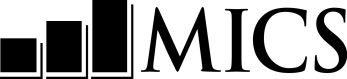 Название и год проведения обследованияВОПРОСНИК ДОМОХОЗЯЙСТВАНазвание и год проведения обследованияВОПРОСНИК ДОМОХОЗЯЙСТВАНазвание и год проведения обследованияВОПРОСНИК ДОМОХОЗЯЙСТВАНазвание и год проведения обследованияВОПРОСНИК ДОМОХОЗЯЙСТВАНазвание и год проведения обследования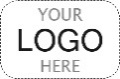 ПАНЕЛЬ ИНФОРМАЦИИ О ДОМОХОЗЯЙСТВЕПАНЕЛЬ ИНФОРМАЦИИ О ДОМОХОЗЯЙСТВЕHHHHHHHH1. Номер кластера:	___ ___ ___HH1. Номер кластера:	___ ___ ___HH2. Номер домохозяйства:	___ ___HH2. Номер домохозяйства:	___ ___HH2. Номер домохозяйства:	___ ___HH3. Имя и номер интервьюера:ИМЯ 	 ___ ___ ___HH3. Имя и номер интервьюера:ИМЯ 	 ___ ___ ___HH4. Имя и номер руководителя:ИМЯ 	 ___ ___ ___HH4. Имя и номер руководителя:ИМЯ 	 ___ ___ ___HH4. Имя и номер руководителя:ИМЯ 	 ___ ___ ___HH5. День/месяц/год проведения опроса:___ ___ /___ ___ /  2   0   1  ___HH5. День/месяц/год проведения опроса:___ ___ /___ ___ /  2   0   1  ___HH7. Регион:РЕГИОН 1	1РЕГИОН 2	2РЕГИОН 3	3РЕГИОН 4	4РЕГИОН 5	5HH7. Регион:РЕГИОН 1	1РЕГИОН 2	2РЕГИОН 3	3РЕГИОН 4	4РЕГИОН 5	5HH7. Регион:РЕГИОН 1	1РЕГИОН 2	2РЕГИОН 3	3РЕГИОН 4	4РЕГИОН 5	5HH6. Местность:ГОРОДСКАЯ	1СЕЛЬСКАЯ	2HH7. Регион:РЕГИОН 1	1РЕГИОН 2	2РЕГИОН 3	3РЕГИОН 4	4РЕГИОН 5	5HH7. Регион:РЕГИОН 1	1РЕГИОН 2	2РЕГИОН 3	3РЕГИОН 4	4РЕГИОН 5	5HH7. Регион:РЕГИОН 1	1РЕГИОН 2	2РЕГИОН 3	3РЕГИОН 4	4РЕГИОН 5	5HH8. Это домохозяйство отобрано для заполнения вопросника для мужчин?ДА	1НЕТ	2HH7. Регион:РЕГИОН 1	1РЕГИОН 2	2РЕГИОН 3	3РЕГИОН 4	4РЕГИОН 5	5HH7. Регион:РЕГИОН 1	1РЕГИОН 2	2РЕГИОН 3	3РЕГИОН 4	4РЕГИОН 5	5HH7. Регион:РЕГИОН 1	1РЕГИОН 2	2РЕГИОН 3	3РЕГИОН 4	4РЕГИОН 5	5HH9. Это домохозяйство отобрано для анализа качества воды?ДА	1НЕТ	2HH10. Это домохозяйство отобрано для проведения контрольного анализа?ДА	1НЕТ	2ДА	1НЕТ	2До начала опроса убедитесь, что респондент(ка) является осведомленным членом домохозяйства и что ему/ей как минимум 18 лет. Опрос ребенка в возрасте 15–17 лет допускается только в том случае, если в домохозяйстве нет ни одного взрослого члена или если все взрослые члены домохозяйства не в состоянии отвечать. Опрос ребенка в возрасте до 15 лет не допускается.До начала опроса убедитесь, что респондент(ка) является осведомленным членом домохозяйства и что ему/ей как минимум 18 лет. Опрос ребенка в возрасте 15–17 лет допускается только в том случае, если в домохозяйстве нет ни одного взрослого члена или если все взрослые члены домохозяйства не в состоянии отвечать. Опрос ребенка в возрасте до 15 лет не допускается.HH11. Внесите время.HH11. Внесите время.До начала опроса убедитесь, что респондент(ка) является осведомленным членом домохозяйства и что ему/ей как минимум 18 лет. Опрос ребенка в возрасте 15–17 лет допускается только в том случае, если в домохозяйстве нет ни одного взрослого члена или если все взрослые члены домохозяйства не в состоянии отвечать. Опрос ребенка в возрасте до 15 лет не допускается.До начала опроса убедитесь, что респондент(ка) является осведомленным членом домохозяйства и что ему/ей как минимум 18 лет. Опрос ребенка в возрасте 15–17 лет допускается только в том случае, если в домохозяйстве нет ни одного взрослого члена или если все взрослые члены домохозяйства не в состоянии отвечать. Опрос ребенка в возрасте до 15 лет не допускается.часы:		минутыДо начала опроса убедитесь, что респондент(ка) является осведомленным членом домохозяйства и что ему/ей как минимум 18 лет. Опрос ребенка в возрасте 15–17 лет допускается только в том случае, если в домохозяйстве нет ни одного взрослого члена или если все взрослые члены домохозяйства не в состоянии отвечать. Опрос ребенка в возрасте до 15 лет не допускается.До начала опроса убедитесь, что респондент(ка) является осведомленным членом домохозяйства и что ему/ей как минимум 18 лет. Опрос ребенка в возрасте 15–17 лет допускается только в том случае, если в домохозяйстве нет ни одного взрослого члена или если все взрослые члены домохозяйства не в состоянии отвечать. Опрос ребенка в возрасте до 15 лет не допускается.__ __:		__ __HH12. Здравствуйте, меня зовут (Ваше имя). Мы из национального статистического бюро. Мы проводим обследование положения детей, семей и домохозяйств. Я хочу поговорить с Вами на эти темы. Опрос обычно занимает около количество минут. После него я, возможно, попрошу о дополнительном опросе Вас или других отдельных членов Вашего домохозяйства. Вся информация, которую мы получим, останется строго конфиденциальной и анонимной. Если Вы не захотите отвечать на тот или иной вопрос или пожелаете прекратить опрос, дайте мне знать. Могу я начать?HH12. Здравствуйте, меня зовут (Ваше имя). Мы из национального статистического бюро. Мы проводим обследование положения детей, семей и домохозяйств. Я хочу поговорить с Вами на эти темы. Опрос обычно занимает около количество минут. После него я, возможно, попрошу о дополнительном опросе Вас или других отдельных членов Вашего домохозяйства. Вся информация, которую мы получим, останется строго конфиденциальной и анонимной. Если Вы не захотите отвечать на тот или иной вопрос или пожелаете прекратить опрос, дайте мне знать. Могу я начать?HH12. Здравствуйте, меня зовут (Ваше имя). Мы из национального статистического бюро. Мы проводим обследование положения детей, семей и домохозяйств. Я хочу поговорить с Вами на эти темы. Опрос обычно занимает около количество минут. После него я, возможно, попрошу о дополнительном опросе Вас или других отдельных членов Вашего домохозяйства. Вся информация, которую мы получим, останется строго конфиденциальной и анонимной. Если Вы не захотите отвечать на тот или иной вопрос или пожелаете прекратить опрос, дайте мне знать. Могу я начать?HH12. Здравствуйте, меня зовут (Ваше имя). Мы из национального статистического бюро. Мы проводим обследование положения детей, семей и домохозяйств. Я хочу поговорить с Вами на эти темы. Опрос обычно занимает около количество минут. После него я, возможно, попрошу о дополнительном опросе Вас или других отдельных членов Вашего домохозяйства. Вся информация, которую мы получим, останется строго конфиденциальной и анонимной. Если Вы не захотите отвечать на тот или иной вопрос или пожелаете прекратить опрос, дайте мне знать. Могу я начать?дА.	1НЕТ/вопрос не задавался.	21ОПИСЬ ДОМОХОЗЯЙСТВА2HH461ОПИСЬ ДОМОХОЗЯЙСТВА2HH461ОПИСЬ ДОМОХОЗЯЙСТВА2HH46HH46. Результат опроса домохозяйства:Всякий результат вида «опрос не проведен» обсудите с руководителем.проведен	01отсутствие членов домохозяйства или лиц, могущих принять участие в опросе, во время посещения	02отсутствие всех членов домохозяйства в течение длительногопериода	03отказ от участия в опросе	04пустующее жилище/нежилое помещение	05жилище разрушено	06жилище не обнаружено	07другое (указать)	96HH47. Имя и номер строки респодента(ки), ответившего(ей) на Вопросник домохозяйства:ИМЯ	 ___ ___Заполняется после заполнения Вопросника домохозяйстваЗаполняется после заполнения Вопросника домохозяйстваЗаполняется после заполнения всех вопросниковЗаполняется после заполнения всех вопросниковHH47. Имя и номер строки респодента(ки), ответившего(ей) на Вопросник домохозяйства:ИМЯ	 ___ ___ОБЩЕЕ ЧИСЛООБЩЕЕ ЧИСЛОЧИСЛО ЗАПОЛНЕННЫХ ВОПРОСНИКОВЧИСЛО ЗАПОЛНЕННЫХ ВОПРОСНИКОВОБЩЕЕ ЧИСЛО ЧЛЕНОВ ДОМОХОЗЯЙСТВАHH48__ __ЧИСЛО ЖЕНЩИН В ВОЗРАСТЕ 15–49 ЛЕТHH49__ __HH53__ __Если домохозяйство отобрано для заполнения вопросника для мужчин:число мужчин в возрасте 15–49 летHH50__ __HH54__ __число детей в возрасте до 5 летHH51__ __HH55__ __число детей в возрасте 5–17 летHH52__ __HH56НОЛЬ	0ОДИН	1ОПИСЬ ДОМОХОЗЯЙСТВА	HLОПИСЬ ДОМОХОЗЯЙСТВА	HLОПИСЬ ДОМОХОЗЯЙСТВА	HLОПИСЬ ДОМОХОЗЯЙСТВА	HLОПИСЬ ДОМОХОЗЯЙСТВА	HLОПИСЬ ДОМОХОЗЯЙСТВА	HLОПИСЬ ДОМОХОЗЯЙСТВА	HLОПИСЬ ДОМОХОЗЯЙСТВА	HLОПИСЬ ДОМОХОЗЯЙСТВА	HLОПИСЬ ДОМОХОЗЯЙСТВА	HLОПИСЬ ДОМОХОЗЯЙСТВА	HLОПИСЬ ДОМОХОЗЯЙСТВА	HLОПИСЬ ДОМОХОЗЯЙСТВА	HLОПИСЬ ДОМОХОЗЯЙСТВА	HLОПИСЬ ДОМОХОЗЯЙСТВА	HLОПИСЬ ДОМОХОЗЯЙСТВА	HLОПИСЬ ДОМОХОЗЯЙСТВА	HLОПИСЬ ДОМОХОЗЯЙСТВА	HLОПИСЬ ДОМОХОЗЯЙСТВА	HLОПИСЬ ДОМОХОЗЯЙСТВА	HLОПИСЬ ДОМОХОЗЯЙСТВА	HLОПИСЬ ДОМОХОЗЯЙСТВА	HLОПИСЬ ДОМОХОЗЯЙСТВА	HLОПИСЬ ДОМОХОЗЯЙСТВА	HLОПИСЬ ДОМОХОЗЯЙСТВА	HLСначала внесите имена всех членов домохозяйства в графы HL2-HL4 сверху вниз, начиная с главы домохозяйства. Заполнив HL2–HL4 для всех членов, обязательно спросите, нет ли неупомянутых членов домохозяйства: таких, которых сейчас нет дома, младенцев, других маленьких детей и каких-либо лиц, которые не являются членами семьи (пример: прислуга, друзья), но обычно проживают в этом домохозяйстве.	Затем задайте вопросы HL5–HL20 в отношении каждого члена домохозяйства поочередно. Если используется дополнительный бланк вопросника, сделайте отметку здесь: 	Сначала внесите имена всех членов домохозяйства в графы HL2-HL4 сверху вниз, начиная с главы домохозяйства. Заполнив HL2–HL4 для всех членов, обязательно спросите, нет ли неупомянутых членов домохозяйства: таких, которых сейчас нет дома, младенцев, других маленьких детей и каких-либо лиц, которые не являются членами семьи (пример: прислуга, друзья), но обычно проживают в этом домохозяйстве.	Затем задайте вопросы HL5–HL20 в отношении каждого члена домохозяйства поочередно. Если используется дополнительный бланк вопросника, сделайте отметку здесь: 	Сначала внесите имена всех членов домохозяйства в графы HL2-HL4 сверху вниз, начиная с главы домохозяйства. Заполнив HL2–HL4 для всех членов, обязательно спросите, нет ли неупомянутых членов домохозяйства: таких, которых сейчас нет дома, младенцев, других маленьких детей и каких-либо лиц, которые не являются членами семьи (пример: прислуга, друзья), но обычно проживают в этом домохозяйстве.	Затем задайте вопросы HL5–HL20 в отношении каждого члена домохозяйства поочередно. Если используется дополнительный бланк вопросника, сделайте отметку здесь: 	Сначала внесите имена всех членов домохозяйства в графы HL2-HL4 сверху вниз, начиная с главы домохозяйства. Заполнив HL2–HL4 для всех членов, обязательно спросите, нет ли неупомянутых членов домохозяйства: таких, которых сейчас нет дома, младенцев, других маленьких детей и каких-либо лиц, которые не являются членами семьи (пример: прислуга, друзья), но обычно проживают в этом домохозяйстве.	Затем задайте вопросы HL5–HL20 в отношении каждого члена домохозяйства поочередно. Если используется дополнительный бланк вопросника, сделайте отметку здесь: 	Сначала внесите имена всех членов домохозяйства в графы HL2-HL4 сверху вниз, начиная с главы домохозяйства. Заполнив HL2–HL4 для всех членов, обязательно спросите, нет ли неупомянутых членов домохозяйства: таких, которых сейчас нет дома, младенцев, других маленьких детей и каких-либо лиц, которые не являются членами семьи (пример: прислуга, друзья), но обычно проживают в этом домохозяйстве.	Затем задайте вопросы HL5–HL20 в отношении каждого члена домохозяйства поочередно. Если используется дополнительный бланк вопросника, сделайте отметку здесь: 	Сначала внесите имена всех членов домохозяйства в графы HL2-HL4 сверху вниз, начиная с главы домохозяйства. Заполнив HL2–HL4 для всех членов, обязательно спросите, нет ли неупомянутых членов домохозяйства: таких, которых сейчас нет дома, младенцев, других маленьких детей и каких-либо лиц, которые не являются членами семьи (пример: прислуга, друзья), но обычно проживают в этом домохозяйстве.	Затем задайте вопросы HL5–HL20 в отношении каждого члена домохозяйства поочередно. Если используется дополнительный бланк вопросника, сделайте отметку здесь: 	Сначала внесите имена всех членов домохозяйства в графы HL2-HL4 сверху вниз, начиная с главы домохозяйства. Заполнив HL2–HL4 для всех членов, обязательно спросите, нет ли неупомянутых членов домохозяйства: таких, которых сейчас нет дома, младенцев, других маленьких детей и каких-либо лиц, которые не являются членами семьи (пример: прислуга, друзья), но обычно проживают в этом домохозяйстве.	Затем задайте вопросы HL5–HL20 в отношении каждого члена домохозяйства поочередно. Если используется дополнительный бланк вопросника, сделайте отметку здесь: 	Сначала внесите имена всех членов домохозяйства в графы HL2-HL4 сверху вниз, начиная с главы домохозяйства. Заполнив HL2–HL4 для всех членов, обязательно спросите, нет ли неупомянутых членов домохозяйства: таких, которых сейчас нет дома, младенцев, других маленьких детей и каких-либо лиц, которые не являются членами семьи (пример: прислуга, друзья), но обычно проживают в этом домохозяйстве.	Затем задайте вопросы HL5–HL20 в отношении каждого члена домохозяйства поочередно. Если используется дополнительный бланк вопросника, сделайте отметку здесь: 	Сначала внесите имена всех членов домохозяйства в графы HL2-HL4 сверху вниз, начиная с главы домохозяйства. Заполнив HL2–HL4 для всех членов, обязательно спросите, нет ли неупомянутых членов домохозяйства: таких, которых сейчас нет дома, младенцев, других маленьких детей и каких-либо лиц, которые не являются членами семьи (пример: прислуга, друзья), но обычно проживают в этом домохозяйстве.	Затем задайте вопросы HL5–HL20 в отношении каждого члена домохозяйства поочередно. Если используется дополнительный бланк вопросника, сделайте отметку здесь: 	Сначала внесите имена всех членов домохозяйства в графы HL2-HL4 сверху вниз, начиная с главы домохозяйства. Заполнив HL2–HL4 для всех членов, обязательно спросите, нет ли неупомянутых членов домохозяйства: таких, которых сейчас нет дома, младенцев, других маленьких детей и каких-либо лиц, которые не являются членами семьи (пример: прислуга, друзья), но обычно проживают в этом домохозяйстве.	Затем задайте вопросы HL5–HL20 в отношении каждого члена домохозяйства поочередно. Если используется дополнительный бланк вопросника, сделайте отметку здесь: 	Сначала внесите имена всех членов домохозяйства в графы HL2-HL4 сверху вниз, начиная с главы домохозяйства. Заполнив HL2–HL4 для всех членов, обязательно спросите, нет ли неупомянутых членов домохозяйства: таких, которых сейчас нет дома, младенцев, других маленьких детей и каких-либо лиц, которые не являются членами семьи (пример: прислуга, друзья), но обычно проживают в этом домохозяйстве.	Затем задайте вопросы HL5–HL20 в отношении каждого члена домохозяйства поочередно. Если используется дополнительный бланк вопросника, сделайте отметку здесь: 	Сначала внесите имена всех членов домохозяйства в графы HL2-HL4 сверху вниз, начиная с главы домохозяйства. Заполнив HL2–HL4 для всех членов, обязательно спросите, нет ли неупомянутых членов домохозяйства: таких, которых сейчас нет дома, младенцев, других маленьких детей и каких-либо лиц, которые не являются членами семьи (пример: прислуга, друзья), но обычно проживают в этом домохозяйстве.	Затем задайте вопросы HL5–HL20 в отношении каждого члена домохозяйства поочередно. Если используется дополнительный бланк вопросника, сделайте отметку здесь: 	Сначала внесите имена всех членов домохозяйства в графы HL2-HL4 сверху вниз, начиная с главы домохозяйства. Заполнив HL2–HL4 для всех членов, обязательно спросите, нет ли неупомянутых членов домохозяйства: таких, которых сейчас нет дома, младенцев, других маленьких детей и каких-либо лиц, которые не являются членами семьи (пример: прислуга, друзья), но обычно проживают в этом домохозяйстве.	Затем задайте вопросы HL5–HL20 в отношении каждого члена домохозяйства поочередно. Если используется дополнительный бланк вопросника, сделайте отметку здесь: 	Сначала внесите имена всех членов домохозяйства в графы HL2-HL4 сверху вниз, начиная с главы домохозяйства. Заполнив HL2–HL4 для всех членов, обязательно спросите, нет ли неупомянутых членов домохозяйства: таких, которых сейчас нет дома, младенцев, других маленьких детей и каких-либо лиц, которые не являются членами семьи (пример: прислуга, друзья), но обычно проживают в этом домохозяйстве.	Затем задайте вопросы HL5–HL20 в отношении каждого члена домохозяйства поочередно. Если используется дополнительный бланк вопросника, сделайте отметку здесь: 	Сначала внесите имена всех членов домохозяйства в графы HL2-HL4 сверху вниз, начиная с главы домохозяйства. Заполнив HL2–HL4 для всех членов, обязательно спросите, нет ли неупомянутых членов домохозяйства: таких, которых сейчас нет дома, младенцев, других маленьких детей и каких-либо лиц, которые не являются членами семьи (пример: прислуга, друзья), но обычно проживают в этом домохозяйстве.	Затем задайте вопросы HL5–HL20 в отношении каждого члена домохозяйства поочередно. Если используется дополнительный бланк вопросника, сделайте отметку здесь: 	Сначала внесите имена всех членов домохозяйства в графы HL2-HL4 сверху вниз, начиная с главы домохозяйства. Заполнив HL2–HL4 для всех членов, обязательно спросите, нет ли неупомянутых членов домохозяйства: таких, которых сейчас нет дома, младенцев, других маленьких детей и каких-либо лиц, которые не являются членами семьи (пример: прислуга, друзья), но обычно проживают в этом домохозяйстве.	Затем задайте вопросы HL5–HL20 в отношении каждого члена домохозяйства поочередно. Если используется дополнительный бланк вопросника, сделайте отметку здесь: 	Сначала внесите имена всех членов домохозяйства в графы HL2-HL4 сверху вниз, начиная с главы домохозяйства. Заполнив HL2–HL4 для всех членов, обязательно спросите, нет ли неупомянутых членов домохозяйства: таких, которых сейчас нет дома, младенцев, других маленьких детей и каких-либо лиц, которые не являются членами семьи (пример: прислуга, друзья), но обычно проживают в этом домохозяйстве.	Затем задайте вопросы HL5–HL20 в отношении каждого члена домохозяйства поочередно. Если используется дополнительный бланк вопросника, сделайте отметку здесь: 	Сначала внесите имена всех членов домохозяйства в графы HL2-HL4 сверху вниз, начиная с главы домохозяйства. Заполнив HL2–HL4 для всех членов, обязательно спросите, нет ли неупомянутых членов домохозяйства: таких, которых сейчас нет дома, младенцев, других маленьких детей и каких-либо лиц, которые не являются членами семьи (пример: прислуга, друзья), но обычно проживают в этом домохозяйстве.	Затем задайте вопросы HL5–HL20 в отношении каждого члена домохозяйства поочередно. Если используется дополнительный бланк вопросника, сделайте отметку здесь: 	Сначала внесите имена всех членов домохозяйства в графы HL2-HL4 сверху вниз, начиная с главы домохозяйства. Заполнив HL2–HL4 для всех членов, обязательно спросите, нет ли неупомянутых членов домохозяйства: таких, которых сейчас нет дома, младенцев, других маленьких детей и каких-либо лиц, которые не являются членами семьи (пример: прислуга, друзья), но обычно проживают в этом домохозяйстве.	Затем задайте вопросы HL5–HL20 в отношении каждого члена домохозяйства поочередно. Если используется дополнительный бланк вопросника, сделайте отметку здесь: 	Сначала внесите имена всех членов домохозяйства в графы HL2-HL4 сверху вниз, начиная с главы домохозяйства. Заполнив HL2–HL4 для всех членов, обязательно спросите, нет ли неупомянутых членов домохозяйства: таких, которых сейчас нет дома, младенцев, других маленьких детей и каких-либо лиц, которые не являются членами семьи (пример: прислуга, друзья), но обычно проживают в этом домохозяйстве.	Затем задайте вопросы HL5–HL20 в отношении каждого члена домохозяйства поочередно. Если используется дополнительный бланк вопросника, сделайте отметку здесь: 	Сначала внесите имена всех членов домохозяйства в графы HL2-HL4 сверху вниз, начиная с главы домохозяйства. Заполнив HL2–HL4 для всех членов, обязательно спросите, нет ли неупомянутых членов домохозяйства: таких, которых сейчас нет дома, младенцев, других маленьких детей и каких-либо лиц, которые не являются членами семьи (пример: прислуга, друзья), но обычно проживают в этом домохозяйстве.	Затем задайте вопросы HL5–HL20 в отношении каждого члена домохозяйства поочередно. Если используется дополнительный бланк вопросника, сделайте отметку здесь: 	Сначала внесите имена всех членов домохозяйства в графы HL2-HL4 сверху вниз, начиная с главы домохозяйства. Заполнив HL2–HL4 для всех членов, обязательно спросите, нет ли неупомянутых членов домохозяйства: таких, которых сейчас нет дома, младенцев, других маленьких детей и каких-либо лиц, которые не являются членами семьи (пример: прислуга, друзья), но обычно проживают в этом домохозяйстве.	Затем задайте вопросы HL5–HL20 в отношении каждого члена домохозяйства поочередно. Если используется дополнительный бланк вопросника, сделайте отметку здесь: 	Сначала внесите имена всех членов домохозяйства в графы HL2-HL4 сверху вниз, начиная с главы домохозяйства. Заполнив HL2–HL4 для всех членов, обязательно спросите, нет ли неупомянутых членов домохозяйства: таких, которых сейчас нет дома, младенцев, других маленьких детей и каких-либо лиц, которые не являются членами семьи (пример: прислуга, друзья), но обычно проживают в этом домохозяйстве.	Затем задайте вопросы HL5–HL20 в отношении каждого члена домохозяйства поочередно. Если используется дополнительный бланк вопросника, сделайте отметку здесь: 	Сначала внесите имена всех членов домохозяйства в графы HL2-HL4 сверху вниз, начиная с главы домохозяйства. Заполнив HL2–HL4 для всех членов, обязательно спросите, нет ли неупомянутых членов домохозяйства: таких, которых сейчас нет дома, младенцев, других маленьких детей и каких-либо лиц, которые не являются членами семьи (пример: прислуга, друзья), но обычно проживают в этом домохозяйстве.	Затем задайте вопросы HL5–HL20 в отношении каждого члена домохозяйства поочередно. Если используется дополнительный бланк вопросника, сделайте отметку здесь: 	Сначала внесите имена всех членов домохозяйства в графы HL2-HL4 сверху вниз, начиная с главы домохозяйства. Заполнив HL2–HL4 для всех членов, обязательно спросите, нет ли неупомянутых членов домохозяйства: таких, которых сейчас нет дома, младенцев, других маленьких детей и каких-либо лиц, которые не являются членами семьи (пример: прислуга, друзья), но обычно проживают в этом домохозяйстве.	Затем задайте вопросы HL5–HL20 в отношении каждого члена домохозяйства поочередно. Если используется дополнительный бланк вопросника, сделайте отметку здесь: 	HL1. Номер строкиHL2. Для начала назовите, пожалуйста, имена всех лиц, которые обычно здесь проживают, начиная с главы домох-озяйства.Спросите, нет ли неупомянутых членов домохозяйства.HL2. Для начала назовите, пожалуйста, имена всех лиц, которые обычно здесь проживают, начиная с главы домох-озяйства.Спросите, нет ли неупомянутых членов домохозяйства.HL3. Какова степень родства (имя) с (имя главы домо-хозяйства)?HL4. (Имя) мужского или женского пола?1 муж. 2 жен.HL5. Какова дата рождения (имя)?HL5. Какова дата рождения (имя)?HL5. Какова дата рождения (имя)?HL6. Сколько лет (имя)?Внесите возраст в полных годах.Если возраст –95 лет или более, проставьте «95».HL7. Провел(а) ли (имя) прошлую ночь дома?1 ДА2 НЕТHL8. Если это женщина в возрасте 15–49 лет, внесите номер строки.HL9. Если возраст мужчины – 15–49 лет и ответ на HH8 – «Да», внесите номер строки.HL9. Если возраст мужчины – 15–49 лет и ответ на HH8 – «Да», внесите номер строки.HL10. Если возраст ребенка – 0–4 года, внесите номер строки. HL11. Возраст члена домохозяйства – 0–17 лет?1 да2 нет	Следующая строкаHL12. Родная мать (имя) жива?1 да2 нет 	HL168 НЗ	HL16HL13. Родная мать (имя) проживает в этом домо-хозяйстве?1 да2 нет	HL15HL14. Внесите номер строки матери и перейдите к HL16.HL15. Где проживает родная мать (имя)?1 ЗА РУБЕЖОМ2 В ДРУГОМ ДОМОХОЗЯЙСТВЕ В ЭТОМ регионе3 В ДРУГОМ ДОМОХОЗЯЙСТВЕ В ДРУГОМ регионе4 В СПЕЦИАЛЬНОМ УЧРЕЖДЕНИИ В ЭТОЙ СТРАНЕ8 НЗHL15. Где проживает родная мать (имя)?1 ЗА РУБЕЖОМ2 В ДРУГОМ ДОМОХОЗЯЙСТВЕ В ЭТОМ регионе3 В ДРУГОМ ДОМОХОЗЯЙСТВЕ В ДРУГОМ регионе4 В СПЕЦИАЛЬНОМ УЧРЕЖДЕНИИ В ЭТОЙ СТРАНЕ8 НЗHL16. Родной отец (имя) жив?1 да2 нет	HL208 НЗ	HL20HL17. Родной отец (имя) проживает в этом домо-хозяйстве?1 дА2 НЕТ	HL19HL18. Внесите номер строки отца и перейдите к HL20.HL19. Где проживает родной отец (имя)?1 за рубежом2 в другом домохозяйстве в этом регионе3 в другом домохозяйстве в другом регионе4 в специальном учреждении в этой стране8 нзHL20. Внесите номер строки матери из HL14. Если в HL14 пусто, спросите:Кто основное лицо, осуще-ствляющее уход за (имя)?Если «Никто» для ребенка в возрасте 15–17 лет, внесите «90».HL1. Номер строкиHL2. Для начала назовите, пожалуйста, имена всех лиц, которые обычно здесь проживают, начиная с главы домох-озяйства.Спросите, нет ли неупомянутых членов домохозяйства.HL2. Для начала назовите, пожалуйста, имена всех лиц, которые обычно здесь проживают, начиная с главы домох-озяйства.Спросите, нет ли неупомянутых членов домохозяйства.HL3. Какова степень родства (имя) с (имя главы домо-хозяйства)?HL4. (Имя) мужского или женского пола?1 муж. 2 жен.98 НЗ     9998 НЗ     9998 НЗHL6. Сколько лет (имя)?Внесите возраст в полных годах.Если возраст –95 лет или более, проставьте «95».HL7. Провел(а) ли (имя) прошлую ночь дома?1 ДА2 НЕТHL8. Если это женщина в возрасте 15–49 лет, внесите номер строки.HL9. Если возраст мужчины – 15–49 лет и ответ на HH8 – «Да», внесите номер строки.HL9. Если возраст мужчины – 15–49 лет и ответ на HH8 – «Да», внесите номер строки.HL10. Если возраст ребенка – 0–4 года, внесите номер строки. HL11. Возраст члена домохозяйства – 0–17 лет?1 да2 нет	Следующая строкаHL12. Родная мать (имя) жива?1 да2 нет 	HL168 НЗ	HL16HL13. Родная мать (имя) проживает в этом домо-хозяйстве?1 да2 нет	HL15HL14. Внесите номер строки матери и перейдите к HL16.HL15. Где проживает родная мать (имя)?1 ЗА РУБЕЖОМ2 В ДРУГОМ ДОМОХОЗЯЙСТВЕ В ЭТОМ регионе3 В ДРУГОМ ДОМОХОЗЯЙСТВЕ В ДРУГОМ регионе4 В СПЕЦИАЛЬНОМ УЧРЕЖДЕНИИ В ЭТОЙ СТРАНЕ8 НЗHL15. Где проживает родная мать (имя)?1 ЗА РУБЕЖОМ2 В ДРУГОМ ДОМОХОЗЯЙСТВЕ В ЭТОМ регионе3 В ДРУГОМ ДОМОХОЗЯЙСТВЕ В ДРУГОМ регионе4 В СПЕЦИАЛЬНОМ УЧРЕЖДЕНИИ В ЭТОЙ СТРАНЕ8 НЗHL16. Родной отец (имя) жив?1 да2 нет	HL208 НЗ	HL20HL17. Родной отец (имя) проживает в этом домо-хозяйстве?1 дА2 НЕТ	HL19HL18. Внесите номер строки отца и перейдите к HL20.HL19. Где проживает родной отец (имя)?1 за рубежом2 в другом домохозяйстве в этом регионе3 в другом домохозяйстве в другом регионе4 в специальном учреждении в этой стране8 нзHL20. Внесите номер строки матери из HL14. Если в HL14 пусто, спросите:Кто основное лицо, осуще-ствляющее уход за (имя)?Если «Никто» для ребенка в возрасте 15–17 лет, внесите «90».строкаИМЯИМЯРОДСТВО*М    ЖМЕСЯЦГОДГОДВОЗРАСТД     НЖ 15-49М 15-49М 15-490-4Д      НД   Н   НЗД     НМАТЬД   Н   НЗД     НОТЕЦ01 0    1 1    2__ ____ __ __ ____ __ __ ____  __1     2010101011     21   2   81     2__  __1  2  3  4  81  2  3  4  81  2   81     2__  __1  2  3  4  8___  ___02__  __1    2__ ____ __ __ ____ __ __ ____  __1     2020202021     21   2   81     2__  __1  2  3  4  81  2  3  4  81  2   81     2__  __1  2  3  4  8___  ___03__  __1    2__ ____ __ __ ____ __ __ ____  __1     2030303031     21   2   81     2__  __1  2  3  4  81  2  3  4  81  2   81     2__  __1  2  3  4  8___  ___04__  __1    2__ ____ __ __ ____ __ __ ____  __1     2040404041     21   2   81     2__  __1  2  3  4  81  2  3  4  81  2   81     2__  __1  2  3  4  8___  ___05__  __1    2__ ____ __ __ ____ __ __ ____  __1     2050505051     21   2   81     2__  __1  2  3  4  81  2  3  4  81  2   81     2__  __1  2  3  4  8___  ___06__  __1    2__ ____ __ __ ____ __ __ ____  __1     2060606061     21   2   81     2__  __1  2  3  4  81  2  3  4  81  2   81     2__  __1  2  3  4  8___  ___07__  __1    2__ ____ __ __ ____ __ __ ____  __1     2070707071     21   2   81     2__  __1  2  3  4  81  2  3  4  81  2   81     2__  __1  2  3  4  8___  ___08__  __1    2__ ____ __ __ ____ __ __ ____  __1     2080808081     21   2   81     2__  __1  2  3  4  81  2  3  4  81  2   81     2__  __1  2  3  4  8___  ___09__  __1    2__ ____ __ __ ____ __ __ ____  __1     2090909091     21   2   81     2__  __1  2  3  4  81  2  3  4  81  2   81     2__  __1  2  3  4  8___  ___10__  __1    2__ ____ __ __ ____ __ __ ____  __1     2101010101     21   2   81     2__  __1  2  3  4  81  2  3  4  81  2   81     2__  __1  2  3  4  8___  ___11__  __1    2__ ____ __ __ ____ __ __ ____  __1     2111111111     21   2   81     2__  __1  2  3  4  81  2  3  4  81  2   81     2__  __1  2  3  4  8___  ___12__  __1    2__ ____ __ __ ____ __ __ ____  __1     2121212121     21   2   81     2__  __1  2  3  4  81  2  3  4  81  2   81     2__  __1  2  3  4  8___  ___13__  __1    2__ ____ __ __ ____ __ __ ____  __1     2131313131     21   2   81     2__  __1  2  3  4  81  2  3  4  81  2   81     2__  __1  2  3  4  8___  ___14__  __1    2__ ____ __ __ ____ __ __ ____  __1     2141414141     21   2   81     2__  __1  2  3  4  81  2  3  4  81  2   81     2__  __1  2  3  4  8___  ___15__  __1    2__ ____ __ __ ____ __ __ ____  __1     2151515151     21   2   81     2__  __1  2  3  4  81  2  3  4  81  2   81     2__  __1  2  3  4  8___  ___* Коды для HL3: степень родства с главой домо-хозяйства:* Коды для HL3: степень родства с главой домо-хозяйства:01 ГЛАВА ДОМОХОЗЯЙСТВА02 СУПРУГ(А)/СОЖИТЕЛЬ(НИЦА) 03 СЫН/ДОЧЬ04 ЗЯТЬ/НЕВЕСТКА01 ГЛАВА ДОМОХОЗЯЙСТВА02 СУПРУГ(А)/СОЖИТЕЛЬ(НИЦА) 03 СЫН/ДОЧЬ04 ЗЯТЬ/НЕВЕСТКА01 ГЛАВА ДОМОХОЗЯЙСТВА02 СУПРУГ(А)/СОЖИТЕЛЬ(НИЦА) 03 СЫН/ДОЧЬ04 ЗЯТЬ/НЕВЕСТКА01 ГЛАВА ДОМОХОЗЯЙСТВА02 СУПРУГ(А)/СОЖИТЕЛЬ(НИЦА) 03 СЫН/ДОЧЬ04 ЗЯТЬ/НЕВЕСТКА01 ГЛАВА ДОМОХОЗЯЙСТВА02 СУПРУГ(А)/СОЖИТЕЛЬ(НИЦА) 03 СЫН/ДОЧЬ04 ЗЯТЬ/НЕВЕСТКА05 ВНУК/ВНУЧКА06 РОДИТЕЛЬ07 ТЕСТЬ/ТЕЩА/СВЕКОР/СВЕКРОВЬ08 БРАТ/СЕСТРА05 ВНУК/ВНУЧКА06 РОДИТЕЛЬ07 ТЕСТЬ/ТЕЩА/СВЕКОР/СВЕКРОВЬ08 БРАТ/СЕСТРА05 ВНУК/ВНУЧКА06 РОДИТЕЛЬ07 ТЕСТЬ/ТЕЩА/СВЕКОР/СВЕКРОВЬ08 БРАТ/СЕСТРА05 ВНУК/ВНУЧКА06 РОДИТЕЛЬ07 ТЕСТЬ/ТЕЩА/СВЕКОР/СВЕКРОВЬ08 БРАТ/СЕСТРА05 ВНУК/ВНУЧКА06 РОДИТЕЛЬ07 ТЕСТЬ/ТЕЩА/СВЕКОР/СВЕКРОВЬ08 БРАТ/СЕСТРА09 брат/сестра мужа/жены, муж сестры/жена брата10 дядя/тетя 11 племянник(ца)12 другой(ая) родственник(ца)09 брат/сестра мужа/жены, муж сестры/жена брата10 дядя/тетя 11 племянник(ца)12 другой(ая) родственник(ца)09 брат/сестра мужа/жены, муж сестры/жена брата10 дядя/тетя 11 племянник(ца)12 другой(ая) родственник(ца)09 брат/сестра мужа/жены, муж сестры/жена брата10 дядя/тетя 11 племянник(ца)12 другой(ая) родственник(ца)09 брат/сестра мужа/жены, муж сестры/жена брата10 дядя/тетя 11 племянник(ца)12 другой(ая) родственник(ца)09 брат/сестра мужа/жены, муж сестры/жена брата10 дядя/тетя 11 племянник(ца)12 другой(ая) родственник(ца)09 брат/сестра мужа/жены, муж сестры/жена брата10 дядя/тетя 11 племянник(ца)12 другой(ая) родственник(ца)13 усыновленный/приемный ребенок/ пасынок/падчерица 14 прислуга (совместно проживающее лицо)96 другое (неродственник(ца))98 нз13 усыновленный/приемный ребенок/ пасынок/падчерица 14 прислуга (совместно проживающее лицо)96 другое (неродственник(ца))98 нз13 усыновленный/приемный ребенок/ пасынок/падчерица 14 прислуга (совместно проживающее лицо)96 другое (неродственник(ца))98 нз13 усыновленный/приемный ребенок/ пасынок/падчерица 14 прислуга (совместно проживающее лицо)96 другое (неродственник(ца))98 нз13 усыновленный/приемный ребенок/ пасынок/падчерица 14 прислуга (совместно проживающее лицо)96 другое (неродственник(ца))98 нз13 усыновленный/приемный ребенок/ пасынок/падчерица 14 прислуга (совместно проживающее лицо)96 другое (неродственник(ца))98 нзОБРАЗОВАНИЕ 1	EDОБРАЗОВАНИЕ 1	EDОБРАЗОВАНИЕ 1	EDОБРАЗОВАНИЕ 1	EDОБРАЗОВАНИЕ 1	EDОБРАЗОВАНИЕ 1	EDОБРАЗОВАНИЕ 1	EDОБРАЗОВАНИЕ 1	EDОБРАЗОВАНИЕ 1	EDОБРАЗОВАНИЕ 1	EDОБРАЗОВАНИЕ 1	EDОБРАЗОВАНИЕ 1	EDОБРАЗОВАНИЕ 1	EDОБРАЗОВАНИЕ 1	EDОБРАЗОВАНИЕ 1	EDОБРАЗОВАНИЕ 1	EDОБРАЗОВАНИЕ 1	EDОБРАЗОВАНИЕ 1	EDОБРАЗОВАНИЕ 1	EDОБРАЗОВАНИЕ 1	EDОБРАЗОВАНИЕ 1	EDED1. Номер строкиED2. Имя и возраст.Перенесите имена и возрасты всех членов домохозяйства из HL2 и HL6 в графы ниже и на следующую страницу настоящего модуля.ED2. Имя и возраст.Перенесите имена и возрасты всех членов домохозяйства из HL2 и HL6 в графы ниже и на следующую страницу настоящего модуля.ED3. Возраст – 3 года или более?1 ДА2 НЕТСледующая строкаED3. Возраст – 3 года или более?1 ДА2 НЕТСледующая строкаED4. Посещал(а) ли (имя) когда-либо учебное заведение или дошкольное учреждение?1 ДА2 НЕТСледующая строкаED4. Посещал(а) ли (имя) когда-либо учебное заведение или дошкольное учреждение?1 ДА2 НЕТСледующая строкаED5. Какой самый высокий уровень образования когда-либо получал(а) и какой самый старший класс/курс посещал(а) (имя)?ED5. Какой самый высокий уровень образования когда-либо получал(а) и какой самый старший класс/курс посещал(а) (имя)?ED5. Какой самый высокий уровень образования когда-либо получал(а) и какой самый старший класс/курс посещал(а) (имя)?ED5. Какой самый высокий уровень образования когда-либо получал(а) и какой самый старший класс/курс посещал(а) (имя)?ED5. Какой самый высокий уровень образования когда-либо получал(а) и какой самый старший класс/курс посещал(а) (имя)?ED5. Какой самый высокий уровень образования когда-либо получал(а) и какой самый старший класс/курс посещал(а) (имя)?ED5. Какой самый высокий уровень образования когда-либо получал(а) и какой самый старший класс/курс посещал(а) (имя)?ED6. (Имя) окончил(а) этот (класс/курс)?1 ДА2 НЕТ8 НЗED6. (Имя) окончил(а) этот (класс/курс)?1 ДА2 НЕТ8 НЗED6. (Имя) окончил(а) этот (класс/курс)?1 ДА2 НЕТ8 НЗED7. Возраст – 3–24 года?1 ДА2 НЕТСледующая строкаED7. Возраст – 3–24 года?1 ДА2 НЕТСледующая строкаED8. Проверьте ED4: когда-либо посещал(а) учебное заведение или дошкольное учреждение?1 да2 нет Следующая строкаED8. Проверьте ED4: когда-либо посещал(а) учебное заведение или дошкольное учреждение?1 да2 нет Следующая строкаED1. Номер строкиED2. Имя и возраст.Перенесите имена и возрасты всех членов домохозяйства из HL2 и HL6 в графы ниже и на следующую страницу настоящего модуля.ED2. Имя и возраст.Перенесите имена и возрасты всех членов домохозяйства из HL2 и HL6 в графы ниже и на следующую страницу настоящего модуля.ED3. Возраст – 3 года или более?1 ДА2 НЕТСледующая строкаED3. Возраст – 3 года или более?1 ДА2 НЕТСледующая строкаED4. Посещал(а) ли (имя) когда-либо учебное заведение или дошкольное учреждение?1 ДА2 НЕТСледующая строкаED4. Посещал(а) ли (имя) когда-либо учебное заведение или дошкольное учреждение?1 ДА2 НЕТСледующая строкаУРОВЕНЬ:0 ДОШКОЛЬНОЕ 		      ED71 начальное2 НИЖНИЙ УРОВЕНЬ СРЕДНЕГО ОБРАЗОВАНИЯ3 ВЕРХНИЙ УРОВЕНЬ СРЕДНЕГО ОБРАЗОВАНИЯ4 ВЫСШЕЕ8 НЗУРОВЕНЬ:0 ДОШКОЛЬНОЕ 		      ED71 начальное2 НИЖНИЙ УРОВЕНЬ СРЕДНЕГО ОБРАЗОВАНИЯ3 ВЕРХНИЙ УРОВЕНЬ СРЕДНЕГО ОБРАЗОВАНИЯ4 ВЫСШЕЕ8 НЗУРОВЕНЬ:0 ДОШКОЛЬНОЕ 		      ED71 начальное2 НИЖНИЙ УРОВЕНЬ СРЕДНЕГО ОБРАЗОВАНИЯ3 ВЕРХНИЙ УРОВЕНЬ СРЕДНЕГО ОБРАЗОВАНИЯ4 ВЫСШЕЕ8 НЗУРОВЕНЬ:0 ДОШКОЛЬНОЕ 		      ED71 начальное2 НИЖНИЙ УРОВЕНЬ СРЕДНЕГО ОБРАЗОВАНИЯ3 ВЕРХНИЙ УРОВЕНЬ СРЕДНЕГО ОБРАЗОВАНИЯ4 ВЫСШЕЕ8 НЗУРОВЕНЬ:0 ДОШКОЛЬНОЕ 		      ED71 начальное2 НИЖНИЙ УРОВЕНЬ СРЕДНЕГО ОБРАЗОВАНИЯ3 ВЕРХНИЙ УРОВЕНЬ СРЕДНЕГО ОБРАЗОВАНИЯ4 ВЫСШЕЕ8 НЗУРОВЕНЬ:0 ДОШКОЛЬНОЕ 		      ED71 начальное2 НИЖНИЙ УРОВЕНЬ СРЕДНЕГО ОБРАЗОВАНИЯ3 ВЕРХНИЙ УРОВЕНЬ СРЕДНЕГО ОБРАЗОВАНИЯ4 ВЫСШЕЕ8 НЗКЛАСС/КУРС:98 НЗ		ED7ED6. (Имя) окончил(а) этот (класс/курс)?1 ДА2 НЕТ8 НЗED6. (Имя) окончил(а) этот (класс/курс)?1 ДА2 НЕТ8 НЗED6. (Имя) окончил(а) этот (класс/курс)?1 ДА2 НЕТ8 НЗED7. Возраст – 3–24 года?1 ДА2 НЕТСледующая строкаED7. Возраст – 3–24 года?1 ДА2 НЕТСледующая строкаED8. Проверьте ED4: когда-либо посещал(а) учебное заведение или дошкольное учреждение?1 да2 нет Следующая строкаED8. Проверьте ED4: когда-либо посещал(а) учебное заведение или дошкольное учреждение?1 да2 нет Следующая строкаСТРОКАИМЯВОЗРАСТДАНЕТДАНЕТУРОВЕНЬУРОВЕНЬУРОВЕНЬУРОВЕНЬУРОВЕНЬУРОВЕНЬКЛАСС/КУРСДННЗДАНЕТДАНЕТ01___ ___1212012348___  ___128121202___ ___1212012348___  ___128121203___ ___1212012348___  ___128121204___ ___1212012348___  ___128121205___ ___1212012348___  ___128121206___ ___1212012348___  ___128121207___ ___1212012348___  ___128121208___ ___1212012348___  ___128121209___ ___1212012348___  ___128121210___ ___1212012348___  ___128121211___ ___1212012348___  ___128121212___ ___1212012348___  ___128121213___ ___1212012348___  ___128121214___ ___1212012348___  ___128121215___ ___1212012348___  ___1281212ОБРАЗОВАНИЕ 2	EDОБРАЗОВАНИЕ 2	EDОБРАЗОВАНИЕ 2	EDОБРАЗОВАНИЕ 2	EDОБРАЗОВАНИЕ 2	EDОБРАЗОВАНИЕ 2	EDОБРАЗОВАНИЕ 2	EDОБРАЗОВАНИЕ 2	EDОБРАЗОВАНИЕ 2	EDОБРАЗОВАНИЕ 2	EDОБРАЗОВАНИЕ 2	EDОБРАЗОВАНИЕ 2	EDОБРАЗОВАНИЕ 2	EDED1. Номер строкиED2. Имя и возрастED2. Имя и возрастED9. В какое-либо время в текущем учебном году (имя) посещал(а) учебное заведение или дошкольное учреждение?1 ДА2 НЕТ   ED15ED10. Какой уровень образования получает и какой класс/курс посещает (имя) в этом текущем учебном году?ED10. Какой уровень образования получает и какой класс/курс посещает (имя) в этом текущем учебном году?ED11. Он(а) посещает государственную школу?Если да, внесите «1». Если нет, выясните и обозначьте кодом тип школы в соответствии с тем, какое учреждение контролирует ее и управляет ею.1 государственная /общественная2 религиозная/кон-фессиональная3 ЧАСТНАЯ6 ДРУГОЕ8 НЗED12. В текущем учебном году (имя) получал(а) какие-либо выплаты на обучение?Если да, убедитесь, что выплаты были получены не от семьи, других родственников, друзей и соседей.1 ДА2 НЕТED148 НЗ ED14ED13. Кто делал эти выплаты на обучение?Внесите все упомянутые источники.A ГОСУДАРСТВОB РЕЛИГИОЗНАЯ ОРГАНИЗАЦИЯC ЧАСТНЫЙ ИСТОЧНИК.X ДРУГОЕZ НЗED14. В отношении текущего учебного года получал(а) ли (имя) какую-либо материальную помощь или денежные средства на покупку обуви, учебников и тетрадей, школьной формы и других школьных принадлежностей?Если да, убедитесь, что помощь была получена не от семьи, других родственников, друзей и соседей.1 ДА2 НЕТ8 НЗED15. В какое-либо время в предыдущем учебном году (имя) посещал(а) учебное заведение или дошкольное учреждение?1 ДА2 НЕТСледующая строка8 НЗСледующая строкаED16. Какой уровень образования получал(а) и какой класс/курс посещал(а) (имя) в этом предыдущем учебном году?ED16. Какой уровень образования получал(а) и какой класс/курс посещал(а) (имя) в этом предыдущем учебном году?ED1. Номер строкиED2. Имя и возрастED2. Имя и возрастED9. В какое-либо время в текущем учебном году (имя) посещал(а) учебное заведение или дошкольное учреждение?1 ДА2 НЕТ   ED15уровень:0 ДОШКОЛЬНОЕ	ED151 НАЧАЛЬНОЕ2 НИЖНИЙ УРОВЕНЬ СРЕДНЕГО ОБРАЗОВАНИЯ 3 ВЕРХНИЙ УРОВЕНЬ СРЕДНЕГО ОБРАЗОВАНИЯ4 ВЫСШЕЕ8 НЗКЛАСС/КУРС:98 НЗED11. Он(а) посещает государственную школу?Если да, внесите «1». Если нет, выясните и обозначьте кодом тип школы в соответствии с тем, какое учреждение контролирует ее и управляет ею.1 государственная /общественная2 религиозная/кон-фессиональная3 ЧАСТНАЯ6 ДРУГОЕ8 НЗED12. В текущем учебном году (имя) получал(а) какие-либо выплаты на обучение?Если да, убедитесь, что выплаты были получены не от семьи, других родственников, друзей и соседей.1 ДА2 НЕТED148 НЗ ED14ED13. Кто делал эти выплаты на обучение?Внесите все упомянутые источники.A ГОСУДАРСТВОB РЕЛИГИОЗНАЯ ОРГАНИЗАЦИЯC ЧАСТНЫЙ ИСТОЧНИК.X ДРУГОЕZ НЗED14. В отношении текущего учебного года получал(а) ли (имя) какую-либо материальную помощь или денежные средства на покупку обуви, учебников и тетрадей, школьной формы и других школьных принадлежностей?Если да, убедитесь, что помощь была получена не от семьи, других родственников, друзей и соседей.1 ДА2 НЕТ8 НЗED15. В какое-либо время в предыдущем учебном году (имя) посещал(а) учебное заведение или дошкольное учреждение?1 ДА2 НЕТСледующая строка8 НЗСледующая строкаУРОВЕНЬ:0 ДОШКОЛЬНОЕСледующая строка1 НАЧАЛЬНОЕ2 НИЖНИЙ УРОВЕНЬ СРЕДНЕГО ОБРАЗОВАНИЯ3 ВЕРХНИЙ УРОВЕНЬ СРЕДНЕГО ОБРАЗОВАНИЯ4 ВЫСШЕЕ8 НЗКЛАСС/КУРС:98 НЗстрокаимявозрастда нетуровенькласс/курсорганизацияда нет нзвыплатыда нет нзда нет нзуровенькласс/курс01___ ___1    20  1  2  3  4  8___ ___1   2   3   6   81   2   8A  B  C  X  Z1     2     81     2     80  1  2  3  4  8___ ___02___ ___1    20  1  2  3  4  8___ ___1   2   3   6   81   2   8A  B  C  X  Z1     2     81     2     80  1  2  3  4  8___ ___03___ ___1    20  1  2  3  4  8___ ___1   2   3   6   81   2   8A  B  C  X  Z1     2     81     2     80  1  2  3  4  8___ ___04___ ___1    20  1  2  3  4  8___ ___1   2   3   6   81   2   8A  B  C  X  Z1     2     81     2     80  1  2  3  4  8___ ___05___ ___1    20  1  2  3  4  8___ ___1   2   3   6   81   2   8A  B  C  X  Z1     2     81     2     80  1  2  3  4  8___ ___06___ ___1    20  1  2  3  4  8___ ___1   2   3   6   81   2   8A  B  C  X  Z1     2     81     2     80  1  2  3  4  8___ ___07___ ___1    20  1  2  3  4  8___ ___1   2   3   6   81   2   8A  B  C  X  Z1     2     81     2     80  1  2  3  4  8___ ___08___ ___1    20  1  2  3  4  8___ ___1   2   3   6   81   2   8A  B  C  X  Z1     2     81     2     80  1  2  3  4  8___ ___09___ ___1    20  1  2  3  4  8___ ___1   2   3   6   81   2   8A  B  C  X  Z1     2     81     2     80  1  2  3  4  8___ ___10___ ___1    20  1  2  3  4  8___ ___1   2   3   6   81   2   8A  B  C  X  Z1     2     81     2     80  1  2  3  4  8___ ___11___ ___1    20  1  2  3  4  8___ ___1   2   3   6   81   2   8A  B  C  X  Z1     2     81     2     80  1  2  3  4  8___ ___12___ ___1    20  1  2  3  4  8___ ___1   2   3   6   81   2   8A  B  C  X  Z1     2     81     2     80  1  2  3  4  8___ ___13___ ___1    20  1  2  3  4  8___ ___1   2   3   6   81   2   8A  B  C  X  Z1     2     81     2     80  1  2  3  4  8___ ___14___ ___1    20  1  2  3  4  8___ ___1   2   3   6   81   2   8A  B  C  X  Z1     2     81     2     80  1  2  3  4  8___ ___15___ ___1    20  1  2  3  4  8___ ___1   2   3   6   81   2   8A  B  C  X  Z1     2     81     2     80  1  2  3  4  8___ ___ХАРАКТЕРИСТИКИ ДОМОХОЗЯЙСТВHCHCHC1A. Какую религию исповедует (имя главы домохозяйства из HL2)?РЕЛИГИЯ 1	1РЕЛИГИЯ 2	2РЕЛИГИЯ 3	3ДРУГАЯ РЕЛИГИЯ	(указать)	6НЕВЕРУЮЩИЙ	7HC1B. Какой язык является для (имя главы домохозяйства из HL2) родным?ЯЗЫК 1	1ЯЗЫК 2	2ЯЗЫК 3	3ДРУГОЙ ЯЗЫК 	(указать)	6HC2. К какой этнической группе принадлежит (имя главы домохозяйства из HL2)?ЭТНИЧЕСКАЯ ГРУППА 1	1ЭТНИЧЕСКАЯ ГРУППА 2	2ЭТНИЧЕСКАЯ ГРУППА 3	3ДРУГАЯ ЭТНИЧЕСКА ГРУППА 
(указать)	6HC3. Сколько комнат в этом домохозяйстве обычно используется для сна?ЧИСЛО КОМНАТ	__ __HC4. Основной материал пола жилища.	Внесите свои наблюдения.	Если наблюдения невозможны, попросите респондента(ку) определить материал пола жилища.ПОЛ ИЗ ПРИРОДНЫХ МАТЕРИАЛОВ	ЗЕМЛЯ/ПЕСОК	11	КИЗЯК	12ПРОСТЕЙШИЙ ПОЛ	ДЕРЕВЯННЫЕ ДОСКИ	21	ПАЛЬМА/БАМБУК	22ПОЛ С ОБРАБОТАННОЙ ПОВЕРХНОСТЬЮ	ПАРКЕТ ИЛИ ПОЛИРОВАННОЕ     ДЕРЕВО	31	ВИНИЛ/линолеум ИЛИ БИТУМ	32	керамическая плитка	33	цемент	34	ковровое покрытие	35другое (указать)	96HC5. Основной материал крыши.	Внесите свои наблюдения.крыша отсутствует	.....11КРОВЛЯ ИЗ ПРИРОДНЫХ МАТЕРИАЛОВ	солома/пальмовые листья	12	дерн	13ПРОСТЕЙШАЯ КРОВЛЯ	ПРОСТАЯ ЦИНОВКА	21	ПАЛЬМА/БАМБУК	22	ДЕРЕВЯННЫЕ ДОСКИ	23	СТРОИТЕЛЬНЫЙ КАРТОН	24кровля с отделанной поверхностью	МЕТАЛЛ	31	ДЕРЕВО	32	КАЛАМИН/ЦЕМЕНТНЫЙ ФИБРОЛИТ	33	КЕРАМИЧЕСКАЯ ЧЕРЕПИЦА	34	ЦЕМЕНТ	35	КРОВЕЛЬНЫЙ ГОНТ	36ДРУГОЕ (указать)	96HC6. Основной материал наружных стен.	Внесите свои наблюдения.стены отсутствуют	11стены из природных материалов	тростник/пальма/стволы	12	глина	13простейшие стены	бамбук с глиной	21	камень с глиной	22	неоштукатуренный саман	23	фанера	24	картон	25	вторично использованная древесина	26стены с отделанной поверхностью	цемент	31	камень с известью/цементом	32	кирпич	33	бетонные блоки	34	оштукатуренный саман	35	деревянная обшивка/дранка	36другое (указать)	96HC7. Имеется ли в Вашем домохозяйстве:	[A]	стационарная телефонная связь (домашний)?	[B]	радиоприемник?	[C]	Предметы, специфичные для данной страны, работающие не от электричества (см. Инструкции по адаптации к местным условиям)			   да  нетСТАЦИОНАРНАЯ СВЯЗЬ	1	2РАДИО	1	2предмет, специфичный для данной страны	1	2HC8. Есть ли в вашем домохозяйстве электричество?дА, ПОДКЛЮЧЕНО К ЭЛЕКТРОСЕТЯМ	1ДА, НЕ ПОДКЛЮЧЕНО К ЭЛЕКТРОСЕТЯМ (ГЕНЕРАТОР/АВТОНОМНАЯ СИСТЕМА)	2НЕТ	33HC10HC9. Имеется ли в Вашем домохозяйстве:	[A]	телевизор?	[B]	холодильник?	[C]	Предметы, специфичные для данной страны, 	работающие от электричества 
	(см. Инструкции по адаптации к местным 	условиям)		ДА	НЕТТЕЛЕВИЗОР	1	2ХОЛОДИЛЬНИК	1	2предмет, специфичный для данной страны	1	2HC10. Владеет ли кто-либо из членов Вашего домохозяйства:	[A]	наручными часами?	[B]	велосипедом?	[C]	мотоциклом или мотороллером?	[D]	гужевой повозкой?	[E]	легковой машиной, грузовиком или 	автофургоном?	[F]	моторной лодкой?	[G]	предметами, специфичными для данной 	страны (см. Инструкции по адаптации к 	местным условиям)?		ДА	НЕТНАРУЧНЫЕ ЧАСЫ	1	2ВЕЛОСИПЕД	1	2МОТОЦИКЛ/МОТОРОЛЛЕР 	1	2ГУЖЕВАЯ ПОВОЗКА	1	2легковая МАШИНА/ГРУЗОВИК/ АВТОФУРГОН	1	2моторная лодка	1	2предмет, специфичный для данной страны	1	2HC11. Есть ли у какого-либо члена Вашего домохозяйства компьютер или электронный планшет?да	1нет	2HC12. Есть ли у какого-либо члена Вашего домохозяйства мобильный телефон?да	1нет	2HC13. Есть ли в Вашем домохозяйстве доступ к Интернету?да	1нет	2HC14. Являетесь ли Вы или кто-либо из проживающих в этом домохозяйстве владельцем этого жилища?	Если «нет», спросите: Арендуете ли вы это жилище у кого-либо, кто не проживает в этом домохозяйстве?	Если «Арендует у кого-либо другого», внесите «2». В случае других ответов внесите «6» и укажите конкретный ответ.владелец	1арендует	2другое (указать)	6HC15. Владеет ли кто-либо из членов этого домохозяйства землей, которая может быть использована в сельскохозяйственных целях?да	1нет	22HC17HC16. Сколькими гектарами сельскохозяйственной земли владеют члены этого домохозяйства?	Если менее 1, проставьте «00».гектары	 ___ ___95 или более	95нз	98HC17. Владеет ли данное домохозяйство домашним скотом, стадами, другими сельскохозяйственными животными или птицей?да	1нет	22HC19HC18. Сколько в этом домохозяйстве:	[A]	дойных коров или быков?	[B]	другого скота?	[C]	лошадей, ослов или мулов?	[D]	коз?	[E]	овец?	[F]	кур?	[G]	свиней?	[H] животных, специфичных для данной страны 
	(см. Инструкции по адаптации к местным 	условиям)?	Если ни одного, проставьте «00». Если 95 или больше, проставьте «95».	Если неизвестно, проставьте «98».дойные коровы или быки	___ ___другой скот	___ ___ЛоШАДИ, ОСЛЫ ИЛИ МУЛЫ	___ ___козы	___ ___ОВЦЫ	___ ___куры	___ ___свиньи	___ ___животные, специфичныедля данной страны	___ ___HC19. Имеет ли кто-либо из членов этого домохозяйства счет в банке?да	1нет	2СОЦИАЛЬНЫЕ ВЫПЛАТЫСОЦИАЛЬНЫЕ ВЫПЛАТЫСОЦИАЛЬНЫЕ ВЫПЛАТЫSTSTSTSTST1. Я хочу расспросить Вас о различных программах экономической помощи извне, предоставляемой домохозяйствам. Под помощью извне я подразумеваю помощь, которая исходит от государственных и негосударственных организаций, например, религиозных, благотворительных или местных общественных. Сюда не включается помощь семьи, других родственников, друзей и соседей.ST1. Я хочу расспросить Вас о различных программах экономической помощи извне, предоставляемой домохозяйствам. Под помощью извне я подразумеваю помощь, которая исходит от государственных и негосударственных организаций, например, религиозных, благотворительных или местных общественных. Сюда не включается помощь семьи, других родственников, друзей и соседей.ST1. Я хочу расспросить Вас о различных программах экономической помощи извне, предоставляемой домохозяйствам. Под помощью извне я подразумеваю помощь, которая исходит от государственных и негосударственных организаций, например, религиозных, благотворительных или местных общественных. Сюда не включается помощь семьи, других родственников, друзей и соседей.ST1. Я хочу расспросить Вас о различных программах экономической помощи извне, предоставляемой домохозяйствам. Под помощью извне я подразумеваю помощь, которая исходит от государственных и негосударственных организаций, например, религиозных, благотворительных или местных общественных. Сюда не включается помощь семьи, других родственников, друзей и соседей.ST1. Я хочу расспросить Вас о различных программах экономической помощи извне, предоставляемой домохозяйствам. Под помощью извне я подразумеваю помощь, которая исходит от государственных и негосударственных организаций, например, религиозных, благотворительных или местных общественных. Сюда не включается помощь семьи, других родственников, друзей и соседей.ST1. Я хочу расспросить Вас о различных программах экономической помощи извне, предоставляемой домохозяйствам. Под помощью извне я подразумеваю помощь, которая исходит от государственных и негосударственных организаций, например, религиозных, благотворительных или местных общественных. Сюда не включается помощь семьи, других родственников, друзей и соседей.ST1. Я хочу расспросить Вас о различных программах экономической помощи извне, предоставляемой домохозяйствам. Под помощью извне я подразумеваю помощь, которая исходит от государственных и негосударственных организаций, например, религиозных, благотворительных или местных общественных. Сюда не включается помощь семьи, других родственников, друзей и соседей.[A]1-й тип помощи[B]2-й тип помощи[B]2-й тип помощи[C]3-й тип помощи[D]ЛЮБАЯ трудовая пенсия по возрасту[X]лЮБАЯ ДРУГАЯ ПРОГРАММА ПОМОЩИ ИЗВНЕST2. Знаете ли Вы о существовании (название программы)?ДА	1НЕТ	2	[B]ДА	1НЕТ	2	[C]ДА	1НЕТ	2	[C]ДА	1НЕТ	2	[D]ДА	1НЕТ	2	[X]ДА	(указать)	1нет	2	КонецST3. Получало ли Ваше домохозяйство или кто-либо в Вашем домохозяйстве помощь по (название программы)?да	1	ST4нет	2	[B]нз	8	[B]да	1	ST4нет	2	[C]нз	8	[C]да	1	ST4нет	2	[C]нз	8	[C]да	1	ST4нет	2	[D]нз	8	[D]да	1	ST4нет	2	[X]нз	8	[X]да	1	ST4нет	2			Конец нз	8	КонецST4. Когда в последний раз Ваше домохозяйство или кто-либо в Вашем домохозяйстве получали помощь по (название программы)?Если менее одного месяца назад, внесите «1» и укажите «00» в графе «Месяцы».Если менее 12 месяцев назад, внесите «1» и укажите число в графе «Месяцы».Если 1 год/12 месяцев назад или еще раньше, внесите «2» и укажите число в графе «Годы».месяцы назад	1  __ __[B]годы назад	2  __ __[B]нз	998[B]месяцы назад	1  __ __[C]годы назад	2  __ __[C]нз	998[C]месяцы назад	1  __ __[C]годы назад	2  __ __[C]нз	998[C]месяцы назад	1  __ __[D]годы назад	2  __ __[D]нз	998[D]месяцы назад	1  __ __[X]годы назад	2  __ __[X]нз	998[X]месяцы назад	1  __ __Конец годы назад	2  __ __Конецнз	998КонецПОЛЬЗОВАНИЕ ЭНЕРГИЕЙ В ДОМОХОЗЯЙСТВЕПОЛЬЗОВАНИЕ ЭНЕРГИЕЙ В ДОМОХОЗЯЙСТВЕEUEU1. Какой тип кухонной плиты/печи в основном используется для приготовления пищи в Вашем домохозяйстве?ЭЛЕКТРИЧЕСКАЯ ПЛИТА	01солнечная плита/печь	02плита на сжиженном нефтяном 	газе (снг)/бытовом газе	03плита, подключенная к ЦЕНТРАЛИЗОВАННОЙ СИСТЕМЕ СНАБЖЕНИЯ природным газом	04плита на биогазе 	05плита на жидком топливе	06плита на твердом топливе промышленного изготовления	07самодельная плита/печь на 	твердом топливе	08очаг из трех камней/открытый	огонь	09ДРУГОЕ (указать)	96В ДОМОХОЗЯЙСТВЕ НЕ ГОТОВЯТ ПИЩУ	9701EU502EU503EU504EU505EU506EU409EU496EU497EU6EU2. Есть ли у нее дымовая/вытяжная труба?ДА	1НЕТ	2НЗ	8EU3. Есть ли в ней вентилятор?ДА	1НЕТ	2НЗ	8EU4. Какой вид топлива или источник энергии используется в этой плите/печи?	Если более одного, внесите основной источник, используемый в этой плите/печи.(этиловый) спирт	01бензин/дизельное топливо	02керосин/парафин	03ископаемый уголь/лигнит	04древесный уголь	05дрова	06СОЛОМА ИЛИ ДРУГИЕ ОТХОДЫ СЕЛЬХОЗКУЛЬТУР/ТРАВА/СЕНО/	ХВОРОСТ	07кизяк/отходы животного происхождения	08переработанная биомасса	(брикеты) или щепа	09бытовые отходы/пластик	10опилки	11другое (указать)	96EU5. Пища обычно готовится в доме, в отдельном строении или вне помещений?	Если в основном доме, выясните, в отдельном ли помещении она готовится.	Если вне помещений, выясните, готовят ли ее на веранде, крытом крыльце или под открытым небом.В ОСНОВНОМ ДОМЕ	НЕ В ОТДЕЛЬНОМ ПОМЕЩЕНИИ	1	В ОТДЕЛЬНОМ ПОМЕЩЕНИИ	2В ОТДЕЛЬНОМ СТРОЕНИИ	3ВНЕ ПОМЕЩЕНИЙ	ПОД ОТКРЫТЫМ НЕБОМ	4	НА ВЕРАНДЕ ИЛИ КРЫТОМ КРЫЛЬЦЕ	5ДРУГОЕ (указать)	6EU6. Что в Вашем домохозяйстве используется в качестве основного источника обогрева помещений при необходимости?централизованное отопление	01обогреватель заводского изготовления	02САМОДЕЛЬНЫЙ обогреватель	03плита/печь заводского 
изготовления	04САМОДЕЛЬная печь	05очаг из трех камней/открытый 
огонь	06другое (указать)	96домохозяйство не отапливается	9701EU806EU896EU897EU9EU7. Есть ли у него/нее дымовая/вытяжная труба?ДА	1НЕТ	2НЗ	8EU8. Какой вид топлива и источник энергии используются в этом обогревателе?	Если более одного, внесите основной источник энергии для этого обогревателя.СОЛНЕЧНАЯ ЭНЕРГИЯ	01ЭЛЕКТРИЧЕСТВО	02ПРИРОДНЫЙ ГАЗ ИЗ ЦЕНТРАЛИЗОВАННОЙ СИСТЕМЫ ГАЗОСНАБЖЕНИЯ	03СЖИЖЕННЫЙ НЕФТЯНОЙ ГАЗ (СНГ)/ БЫТОВОЙ ГАЗ	04БИОГАЗ	05(ЭТИЛОВЫЙ) СПИРТ	06БЕНЗИН/ДИЗЕЛЬНОЕ ТОПЛИВО	07КЕРОСИН/ПАРАФИН	08ИСКОПАЕМЫЙ УГОЛЬ/ЛИГНИТ	09ДРЕВЕСНЫЙ  УГОЛЬ	10ДРОВА	11СОЛОМА ИЛИ ДРУГИЕ ОТХОДЫ СЕЛЬХОЗКУЛЬТУР/ТРАВА/СЕНО/	ХВОРОСТ	12КИЗЯК/ОТХОДЫ ЖИВОТНОГО ПРОИСХОЖДЕНИЯ	13ПЕРЕРАБОТАННАЯ БИОМАССА(БРИКЕТЫ) ИЛИ ЩЕПА	14БЫТОВЫЕ ОТХОДЫ/ПЛАСТИК	15ОПИЛКИ	16ДРУГОЕ (указать)	96EU9. Какой основной источник освещения используется в Вашем домохозяйстве в темное время?ЭЛЕКТРИЧЕСТВО	01СВЕТИЛЬНИК НА СОЛНЕЧНЫХ 	БАТАРЕЯХ	02ФОНАРИК, ФОНАРЬ ИЛИ СВЕТИЛЬНИК НА ПЕРЕЗАРЯЖАЕМЫХ АККУМУЛЯТОРАХ	03ФОНАРИК, ФОНАРЬ ИЛИ СВЕТИЛЬНИК НА ОДНОРАЗОВЫХ АККУМУЛЯТОРАХ	04БИОГАЗОВЫЙ СВЕТИЛЬНИК	05БЕНЗИНОВАЯ ЛАМПА	06КЕРОСИНОВАЯ ИЛИ ПАРАФИНОВАЯ ЛАМПА	07ДРЕВЕСНЫЙ УГОЛЬ	08ДРОВА	09СОЛОМА ИЛИ ДРУГИЕ ОТХОДЫ СЕЛЬХОЗКУЛЬТУР/ТРАВА/СЕНО/	ХВОРОСТ	10КИЗЯК/ОТХОДЫ ЖИВОТНОГО ПРОИСХОЖДЕНИЯ	11МАСЛЯНЫЙ СВЕТИЛЬНИК	12СВЕЧА	13ДРУГОЕ (указать)	96домохозяйство не освещается	97ПРОТИВОМОСКИТНЫЕ СЕТКИ, ОБРАБОТАННЫЕ ИНСЕКТИЦИДОМ ПРОТИВОМОСКИТНЫЕ СЕТКИ, ОБРАБОТАННЫЕ ИНСЕКТИЦИДОМ TNTN1. Имеются ли в Вашем домохозяйстве какие-либо противомоскитные сетки?ДА	1НЕТ	22 КонецTN2. Сколько противомоскитных сеток имеется в Вашем домохозяйстве?ЧИСЛО СЕТОК	___ ___1-Я СЕТКА2-Я СЕТКА3-Я СЕТКАTN3. Попросите респондента(ку) показать Вам все сетки, имеющиеся в домохозяйстве. ОСМОТРЕНА	1НЕ ОСМОТРЕНА	2ОСМОТРЕНА	1НЕ ОСМОТРЕНА	2ОСМОТРЕНА	1НЕ ОСМОТРЕНА	2TN4. Сколько месяцев назад Ваше домохозяйство приобрело эту противомоскитную сетку?	Если менее одного месяца, внесите «00».МЕСЯЦЕВ НАЗАД	___ ___БОЛЕЕ 36	МЕСЯЦЕВ НАЗАД	95НЗ/НЕ УВЕРЕН(А)	98МЕСЯЦЕВ НАЗАД	___ ___БОЛЕЕ 36	МЕСЯЦЕВ НАЗАД	95НЗ/НЕ УВЕРЕН(А)	98МЕСЯЦЕВ НАЗАД	___ ___БОЛЕЕ 36	МЕСЯЦЕВ НАЗАД	95НЗ/НЕ УВЕРЕН(А)	98TN5. Определите путем осмотра или спросите название торговой марки/вида противомоскитной сетки.	Если торговая марка неизвестна и Вы не можете осмотреть сетку, покажите респонденту(ке) фотографии типовых видов/марок противомоскитных сеток.обработанные сетки длительного действия (ОСДД)	марка A	11	марка B	12	марка C	13	другая марка		(указать)	16	нз марку	18другой вид	(указать)	36нз марку/вид	98обработанные сетки длительного действия (ОСДД)	марка A	11	марка B	12	марка C	13	другая марка		(указать)	16	нз марку	18другой вид	(указать)	36нз марку/вид	98обработанные сетки длительного действия (ОСДД)	марка A	11	марка B	12	марка C	13	другая марка		(указать)	16	нз марку	18другой вид	(указать)	36нз марку/вид	98TN10. Вы приобрели эту сетку в ходе местное название кампании массового распространения, во время посещения для дородового наблюдения или посещения для иммунизации?да, в ходе название кампании	1да, во время посещения для дородового наблюдения	2да, в ходе посещения для иммунизации	3нет	4нз	8да, в ходе название кампании	1да, во время посещения для дородового наблюдения	2да, в ходе посещения для иммунизации	3нет	4нз	8да, в ходе название кампании	1да, во время посещения для дородового наблюдения	2да, в ходе посещения для иммунизации	3нет	4нз	8TN11. Проверьте TN10: TN10=4 или 8?ДА	1НЕТ	2	TN13ДА	1НЕТ	2	TN13ДА	1НЕТ	2	TN13TN12. Где Вы приобрели эту сетку?в государственном учреждении здравоохранения	01в частном учреждении здравоохранения	02в аптеке	03в магазине/на рынке/на улице	04у общинного медико-санитарного работника	05в религиозной организации	06в школе	07другое	96нз	98в государственном учреждении здравоохранения	01в частном учреждении здравоохранения	02в аптеке	03в магазине/на рынке/на улице	04у общинного медико-санитарного работника	05в религиозной организации	06в школе	07другое	96нз	98в государственном учреждении здравоохранения	01в частном учреждении здравоохранения	02в аптеке	03в магазине/на рынке/на улице	04у общинного медико-санитарного работника	05в религиозной организации	06в школе	07другое	96нз	98TN13. Спал ли кто-нибудь под этой противомоскитной сеткой прошлой ночью?ДА	1НЕТ	2НЗ/НЕ УВЕРЕН(А)	8ДА	1НЕТ	2НЗ/НЕ УВЕРЕН(А)	8ДА	1НЕТ	2НЗ/НЕ УВЕРЕН(А)	8TN14. Проверьте TN13: кто-нибудь спал под этой сеткой (TN13=1)?ДА	1НЕТ	2	TN16ДА	1НЕТ	2	TN16ДА	1НЕТ	2	TN16TN15. Кто спал под этой противомоскитной сеткой прошлой ночью?	Перенесите номер строки этого лица из ОПИСИ ДОМОХОЗЯЙСТВА.	Если под противомоскитной сеткой спал кто-либо, не внесенный в ОПИСЬ ДОМОХОЗЯЙСТВА, проставьте «00».ИМЯ № 1	НОМЕР СТРОКИ	___ ___ИМЯ № 2	НОМЕР СТРОКИ	___ ___ИМЯ № 3	НОМЕР СТРОКИ	___ ___ИМЯ № 4	НОМЕР СТРОКИ	___ ___ИМЯ № 1	НОМЕР СТРОКИ	___ ___ИМЯ № 2	НОМЕР СТРОКИ	___ ___ИМЯ № 3	НОМЕР СТРОКИ	___ ___ИМЯ № 4	НОМЕР СТРОКИ	___ ___ИМЯ № 1	НОМЕР СТРОКИ	___ ___ИМЯ № 2	НОМЕР СТРОКИ	___ ___ИМЯ № 3	НОМЕР СТРОКИ	___ ___ИМЯ № 4	НОМЕР СТРОКИ	___ ___TN16. Есть ли еще какая-нибудь сетка?ДА	1	Следующая сеткаНЕТ	2	КонецДА	1	Следующая сеткаНЕТ	2	КонецДА	1	Следующая сеткаНЕТ	2	КонецЕсли использовался дополнительный бланк вопросника, поставьте отметку здесь:	ВОДОСНАБЖЕНИЕ И САНИТАРИЯWSWSWS1. Какой источник питьевой воды является основным для членов Вашего домохозяйства?	Если источник неясен, при помощи уточняющих вопросов выясните место, откуда члены этого домохозяйства чаще всего берут питьевую воду (пункт водозабора).ВОДОПРОВОДНАЯ ВОДА 	ВОДА, ПОДВЕДЕННАЯ К ЖИЛИЩУ	11	ВОДА, ПОДВЕДЕННАЯ КО ДВОРУ/
   ЗЕМЕЛЬНОМУ УЧАСТКУ	12	ВОДА, ПОДВЕДЕННАЯ К СОСЕДЯМ	13	общественный КРАН/КОЛОНКА	14трубный колодец/скважина	21выкопанный колодец	защищенный колодец	31	незащищенный колодец	32родниковая вода	защищенный родник	41	незащищенный родник	42дождевая вода	51автоводоцистерна/автоводовоз	61повозка с небольшой цистерной/ бочкой	71водяной киоск	72поверхностная вода (река, запруда, озеро, пруд, ручей, канал, в т. ч. оросительный)	81РАСФАСОВАННАЯ ВОДА	БУТИЛИРОВАННАЯ ВОДА	91	ПАКЕТИРОВАННАЯ ВОДА	92ДРУГОЕ (указать)	9611WS712WS713WS314WS321WS331WS332WS341WS342WS351WS361WS471WS472WS481WS396WS3WS2. Каков основной источник воды, используемой членами Вашего домохозяйства для других целей, таких, как приготовление пищи и мытье рук?	Если источник неясен, при помощи уточняющих вопросов выясните место, откуда члены этого домохозяйства чаще всего берут воду для других целей.водопроводная вода 	вода, подведенная к жилищу	11	вода, подведенная ко двору/ земельному участку	12	вода, подведенная к соседям	13	водоразборный кран/колонка	14трубный колодец/скважина	21выкопанный колодец	защищенный колодец	31	незащищенный колодец	32родниковая вода	защищенный родник	41	незащищенный родник	42дождевая вода	51автоводоцистерна/автоводовоз	61повозка с небольшой цистерной/ бочкой	71водяной киоск	72поверхностная вода (река, ЗАПРУДА, озеро, пруд, РУЧЕЙ, канал, в т. ч. оросительный)	81другое (указать)	9611WS712WS761WS471WS472WS4WS3. Где находится этот источник воды?в собственном жилище	1в собственном дворе/на собственном земельном участке	2в другом месте	31WS72WS7WS4. Сколько времени уходит у членов Вашего домохозяйства на то, чтобы добраться до источника, набрать воды и вернуться обратно?члены домохозяйства не ходят за водой	000число минут	__ __ __нз	998000 WS7WS5. Кто обычно ходит к этому источнику за водой для Вашего домохозяйства?	Внесите имя этого лица и перенесите номер строки этого лица из модуля «ОПИСЬ ДОМОХОЗЯЙСТВА».имя	номер строки	__ __WS6. С последнего(й) (день недели) сколько раз это лицо ходило за водой?число раз	 __ __нз	98WS7. За последний месяц были ли случаи, когда в Вашем домохозяйстве не было питьевой воды в достаточных количествах?ДА, КАК МИНИМУМ ОДИН	1НЕ БЫЛО; ВОДЫ ВСЕГДА ДОСТАТОЧНО	2НЗ	82WS98WS9WS8. Какова была основная причина того, что вы не могли получить воду в достаточных количествах, когда она была вам нужна?В ИСТОЧНИКЕ НЕ БЫЛО ВОДЫ	1ВОДА СЛИШКОМ ДОРОГАЯ	2НЕ БЫЛО ДОСТУПА К ИСТОЧНИКУ	3ДРУГОЕ (указать)	6НЗ	8WS9. Принимаете ли Вы или другие члены Вашего домохозяйства какие-либо меры для того, чтобы сделать воду более безопасной для питья?да	1НЕТ	2нз	82WS118WS11WS10. Какие меры вы обычно принимаете для того, чтобы сделать воду более безопасной для питья?	Уточните:	Что-нибудь еще?	Отметьте все названные способы.кипячение	Aдобавление отбеливателя/хлора	Bфильтрование через ткань	Cиспользование фильтра для воды (керамического, песочного, из композитных материалов и т. д.)	Dобеззараживание на солнце	Eотстаивание и осаждение	Fдругое (указать)	Xнз	ZWS11. Каким типом туалета обычно пользуются члены Вашего домохозяйства?	Если это «Туалет со сливом или смывом», спросите:	Куда производится слив?	Если определить это невозможно, попросите разрешения осмотреть туалет.туалет со сливом/смывом, соединенный	с системой канализации	11	с отстойником	12	с выгребной ямой	13	с отхожим ровиком	14	неизвестно с чем	18выгребная яма	обустроенная с вентиляцией 	21	с настилом	22	без настила/открытая выгребная яма	23компостный туалет	31ведро	41туалет-навес	51нет туалета/кусты/поле	95другое (указать)	9611WS1414WS1418WS1441WS1451WS1495Конец96WS14WS12. Ваш(а) (ответ из WS11) когда-нибудь опорожнялся(лась)?ДА, ОПОРОЖНЯЛСЯ(ЛАСЬ)	В ПОСЛЕДНИЕ 5 ЛЕТ	1	БОЛЕЕ 5 ЛЕТ НАЗАД	2	НЕ ЗНАЮ КОГДА	3НЕТ, НИКОГДА НЕОПОРОЖНЯЛСЯ(ЛАСЬ)	4НЗ	84WS148WS14WS13. В последний раз, когда он(а) опорожнялся(лась), куда отправилось его/ее содержимое?	Спросите:	Его/ее опорожнял поставщик специализированных услуг?ПОСТАВЩИК УСЛУГ вывез содержимое	НА ОЧИСТНУЮ СТАНЦИЮ	1	и ЗАХОРОНИЛ В КРЫТОЙ ЯМЕ	2	НЕ ЗНАЮ КУДА	3САМО ДОМОХОЗЯЙСТВО опорожнило (его/ее)	и ЗАХОРОНИЛО СОДЕРЖИМОЕ В КРЫТОЙ ЯМЕ	4	и препроводило содержимое В ОТКРЫТУЮ ЯМУ, на открытую площадку, в водоем или еще куда-то	5ДРУГОЕ (указать)	6нз	8WS14. Где находится этот туалет?в собственном жилище	1в собственном дворе/на собственном земельном участке	2в другом месте	3WS15. Вы пользуетесь этим туалетом совместно с людьми, не являющимися членами Вашего домохозяйства?ДА	1НЕТ	22КонецWS16. Вы пользуетесь этим туалетом совместно только с членами других домохозяйств, которые Вы знаете, или этот туалет является общественным?пользуются совместно с известными домохозяйствами	(не общественный)	1пользуются общественным туалетом	22 КонецWS17. Сколько всего домохозяйств, включая Ваше, пользуются этим туалетом?ЧИСЛО ДОМОХОЗЯЙСТВ 	(ЕСЛИ МЕНЬШЕ 10)	 0  __ДЕСЯТЬ ДОМОХОЗЯЙСТВ ИЛИ БОЛЕЕ	10НЗ	98МЫТЬЕ РУКHWHWHW1. Мы хотели бы узнать о местах, где члены Вашего домохозяйства моют руки.	Покажите, пожалуйста, где чаще всего члены Вашего домохозяйства моют руки.	Внесите результат, в том числе результат осмотра.осмотреноСТАЦИОНАРНЫЙ ПРЕДМЕТ (РАКОВИНА/УМЫВАЛЬНИК/КРАН)	В ЖИЛИЩЕ	1	ВО ДВОРЕ/НА ЗЕМЕЛЬНОМ УЧАСТКЕ	2ПЕРЕНОСНОй ПРЕДМЕТ 	(ВЕДРО/КУВШИН/ЧАЙНИК)	3НЕ ОСМОТРЕНОНЕ В ЖИЛИЩЕ/	НЕ ВО ДВОРЕ/НЕ НА УЧАСТКЕ	4ОСМОТР НЕ БЫЛ РАЗРЕШЕН	5ДРУГАЯ ПРИЧИНА (указать)	64HW55HW46HW5HW2. Посмотрите, есть ли вода в месте, отведенном для мытья рук.	Удостоверьтесь в наличии воды, проверив действие крана/насоса или наполненность таза, ведра, емкости для воды или иных подобных предметов.ВОДА ЕСТЬ	1ВОДЫ НЕТ	2HW3. Имеется ли в месте, отведенном для мытья рук, мыло, моющее средство или зола/глина/песок?ДА, ИМЕЕТСЯ	1НЕТ, НЕ ИМЕЕТСЯ	21HW72HW5HW4. Где чаще всего Вы или другие члены Вашего домохозяйства моете (моют) руки?у стационарного предмета (раковины/умывальника/крана)	в жилище	1	во дворе/на земельном участке	2при помощи переносного предмета 	(ведра/кувшина/чайника)	3в жилище/во дворе/на земельном участке нет места для мытья рук	4другое (указать)	6HW5. Имеется ли у Вас в доме мыло, моющее средство или зола/глина/песок для мытья рук?ДА	1НЕТ	22КонецHW6. Могли бы Вы показать его/ее мне?ДА, показано	1нет, не показано	22КонецHW7. Внесите результаты наблюдения.	Внесите коды всех соответствующих результатов.твердое или жидкое мыло	Aмоющее средство (порошок/ жидкость/паста)	Bзола/глина/песок	CЙОДИРОВАНИЕ СОЛИ	SAЙОДИРОВАНИЕ СОЛИ	SAЙОДИРОВАНИЕ СОЛИ	SASA1. Мы хотели бы проверить, является ли соль, употребляемая в Вашем домохозяйстве, йодированной. Могу ли я получить образец соли, используемой для приготовления пищи в Вашем домохозяйстве?	Капните 2 капли раствора для анализа, определите самый темный цвет на 30-секундном временно́м промежутке, сравните с цветовой таблицей и внесите ответ (1, 2 или 3), соответствующий результату анализа.АНАЛИЗ СОЛИ ПРОВЕДЕН	0 МИЛЛИОННЫХ ДОЛЕЙ (PPM) (НЕТ РЕАКЦИИ)	1	МЕНЕЕ 15 МИЛЛИОННЫХ ДОЛЕЙ (между 0 И 15 МИЛЛИОННЫми ДОЛями)	2	БОЛЕЕ 15 МИЛЛИОНЫХ ДОЛЕЙ (КАК МИНИМУМ 15 МИЛЛИОННЫХ ДОЛЕЙ)	3АНАЛИЗ СОЛИ НЕ ПРОВЕДЕН	СОЛИ В ДОМОХОЗЯЙСТВЕ НЕТ	4	ДРУГАЯ ПРИЧИНА		(указать)	62HH133HH134HH136HH13SA2. Я хотел(а) бы провести еще один анализ. Могу ли я получить еще один образец этой же соли?	Капните 5 капель раствора для повторной проверки. Затем капните на эту же точку 2 капли раствора для анализа. Определите самый темный цвет на 30-секундном временно́м промежутке, сравните с цветовой таблицей и внесите ответ (1, 2 или 3), соответствующий результату анализа.АНАЛИЗ СОЛИ ПРОВЕДЕН	0 МИЛЛИОННЫХ ДОЛЕЙ (PPM) (НЕТ РЕАКЦИИ)	1	МЕНЕЕ 15 МИЛЛИОННЫХ ДОЛЕЙ (между 
0 И 15 МИЛЛИОННЫми ДОЛями)	2	БОЛЕЕ 15 МИЛЛИОНЫХ ДОЛЕЙ (КАК МИНИМУМ 15 МИЛЛИОННЫХ ДОЛЕЙ)	3АНАЛИЗ СОЛИ НЕ ПРОВЕДЕН	ДРУГАЯ ПРИЧИНА		(указать)	6HH13. Внесите время.HH13. Внесите время.час и минуты	__ __ : __ __час и минуты	__ __ : __ __час и минуты	__ __ : __ __HH14. Язык Вопросника.HH14. Язык Вопросника.РУССКИЙ	1ЯЗЫК 2	2ЯЗЫК 3	3РУССКИЙ	1ЯЗЫК 2	2ЯЗЫК 3	3РУССКИЙ	1ЯЗЫК 2	2ЯЗЫК 3	3HH15. Язык, на котором проводился опрос.HH15. Язык, на котором проводился опрос.РУССКИЙ	1ЯЗЫК 2	2ЯЗЫК 3	3другой язык	(указать)	6РУССКИЙ	1ЯЗЫК 2	2ЯЗЫК 3	3другой язык	(указать)	6РУССКИЙ	1ЯЗЫК 2	2ЯЗЫК 3	3другой язык	(указать)	6HH16. Родной язык респондента(ки):HH16. Родной язык респондента(ки):РУССКИЙ	1ЯЗЫК 2	2ЯЗЫК 3	3другой язык	(указать)	6РУССКИЙ	1ЯЗЫК 2	2ЯЗЫК 3	3другой язык	(указать)	6РУССКИЙ	1ЯЗЫК 2	2ЯЗЫК 3	3другой язык	(указать)	6HH17. Переводились ли какие-либо части настоящего вопросника на другой язык?HH17. Переводились ли какие-либо части настоящего вопросника на другой язык?ДА, ПЕРЕВОДИЛСЯ ВЕСЬ ВОПРОСНИК	1ДА, ПЕРЕВОДИЛАСЬ ЧАСТЬ ВОПРОСНИКА	2НЕТ, НЕ ПЕРЕВОДИЛИСЬ	3ДА, ПЕРЕВОДИЛСЯ ВЕСЬ ВОПРОСНИК	1ДА, ПЕРЕВОДИЛАСЬ ЧАСТЬ ВОПРОСНИКА	2НЕТ, НЕ ПЕРЕВОДИЛИСЬ	3ДА, ПЕРЕВОДИЛСЯ ВЕСЬ ВОПРОСНИК	1ДА, ПЕРЕВОДИЛАСЬ ЧАСТЬ ВОПРОСНИКА	2НЕТ, НЕ ПЕРЕВОДИЛИСЬ	3HH18. Обратитесь к графе HL6 ОПИСИ ДОМОХОЗЯЙСТВА и укажите общее число детей в возрасте 5–17 лет:НЕТ ТАКИХ ДЕТЕЙ	01 РЕБЕНОК	12 РЕБЕНКА ИЛИ БОЛЕЕ (ЧИСЛО)	 __НЕТ ТАКИХ ДЕТЕЙ	01 РЕБЕНОК	12 РЕБЕНКА ИЛИ БОЛЕЕ (ЧИСЛО)	 __НЕТ ТАКИХ ДЕТЕЙ	01 РЕБЕНОК	12 РЕБЕНКА ИЛИ БОЛЕЕ (ЧИСЛО)	 __НЕТ ТАКИХ ДЕТЕЙ	01 РЕБЕНОК	12 РЕБЕНКА ИЛИ БОЛЕЕ (ЧИСЛО)	 __0HH291HH27HH19. Перечислите всех детей в возрасте 5–17 лет в том же порядке, в каком они перечислены в ОПИСИ ДОМОХОЗЯЙСТВА. Не перечисляйте других членов домохозяйства, возраст которых не составляет 5–17 лет. Внесите номер строки, имя, пол и возраст каждого ребенка.HH19. Перечислите всех детей в возрасте 5–17 лет в том же порядке, в каком они перечислены в ОПИСИ ДОМОХОЗЯЙСТВА. Не перечисляйте других членов домохозяйства, возраст которых не составляет 5–17 лет. Внесите номер строки, имя, пол и возраст каждого ребенка.HH19. Перечислите всех детей в возрасте 5–17 лет в том же порядке, в каком они перечислены в ОПИСИ ДОМОХОЗЯЙСТВА. Не перечисляйте других членов домохозяйства, возраст которых не составляет 5–17 лет. Внесите номер строки, имя, пол и возраст каждого ребенка.HH19. Перечислите всех детей в возрасте 5–17 лет в том же порядке, в каком они перечислены в ОПИСИ ДОМОХОЗЯЙСТВА. Не перечисляйте других членов домохозяйства, возраст которых не составляет 5–17 лет. Внесите номер строки, имя, пол и возраст каждого ребенка.HH19. Перечислите всех детей в возрасте 5–17 лет в том же порядке, в каком они перечислены в ОПИСИ ДОМОХОЗЯЙСТВА. Не перечисляйте других членов домохозяйства, возраст которых не составляет 5–17 лет. Внесите номер строки, имя, пол и возраст каждого ребенка.HH19. Перечислите всех детей в возрасте 5–17 лет в том же порядке, в каком они перечислены в ОПИСИ ДОМОХОЗЯЙСТВА. Не перечисляйте других членов домохозяйства, возраст которых не составляет 5–17 лет. Внесите номер строки, имя, пол и возраст каждого ребенка.HH25. Найдите последнюю цифру номера домохозяйства (HH2) из ПАНЕЛИ ИНФОРМАЦИИ О ДОМОХОЗЯЙСТВЕ. Это номер строки, к которому Вы должны перейти в нижеследующей таблице.	Проверьте общее число детей в возрасте 5–17 лет в HH18 выше. Это номер столбца, к которому Вы должны перейти в нижеследующей таблице.	Найдите ячейку, в которой эта строка пересекается с этим столбцом, и внесите номер, занесенный в эту ячейку. Это и является порядковым номером (HH20) выбранного ребенка.HH25. Найдите последнюю цифру номера домохозяйства (HH2) из ПАНЕЛИ ИНФОРМАЦИИ О ДОМОХОЗЯЙСТВЕ. Это номер строки, к которому Вы должны перейти в нижеследующей таблице.	Проверьте общее число детей в возрасте 5–17 лет в HH18 выше. Это номер столбца, к которому Вы должны перейти в нижеследующей таблице.	Найдите ячейку, в которой эта строка пересекается с этим столбцом, и внесите номер, занесенный в эту ячейку. Это и является порядковым номером (HH20) выбранного ребенка.HH25. Найдите последнюю цифру номера домохозяйства (HH2) из ПАНЕЛИ ИНФОРМАЦИИ О ДОМОХОЗЯЙСТВЕ. Это номер строки, к которому Вы должны перейти в нижеследующей таблице.	Проверьте общее число детей в возрасте 5–17 лет в HH18 выше. Это номер столбца, к которому Вы должны перейти в нижеследующей таблице.	Найдите ячейку, в которой эта строка пересекается с этим столбцом, и внесите номер, занесенный в эту ячейку. Это и является порядковым номером (HH20) выбранного ребенка.HH25. Найдите последнюю цифру номера домохозяйства (HH2) из ПАНЕЛИ ИНФОРМАЦИИ О ДОМОХОЗЯЙСТВЕ. Это номер строки, к которому Вы должны перейти в нижеследующей таблице.	Проверьте общее число детей в возрасте 5–17 лет в HH18 выше. Это номер столбца, к которому Вы должны перейти в нижеследующей таблице.	Найдите ячейку, в которой эта строка пересекается с этим столбцом, и внесите номер, занесенный в эту ячейку. Это и является порядковым номером (HH20) выбранного ребенка.HH25. Найдите последнюю цифру номера домохозяйства (HH2) из ПАНЕЛИ ИНФОРМАЦИИ О ДОМОХОЗЯЙСТВЕ. Это номер строки, к которому Вы должны перейти в нижеследующей таблице.	Проверьте общее число детей в возрасте 5–17 лет в HH18 выше. Это номер столбца, к которому Вы должны перейти в нижеследующей таблице.	Найдите ячейку, в которой эта строка пересекается с этим столбцом, и внесите номер, занесенный в эту ячейку. Это и является порядковым номером (HH20) выбранного ребенка.HH25. Найдите последнюю цифру номера домохозяйства (HH2) из ПАНЕЛИ ИНФОРМАЦИИ О ДОМОХОЗЯЙСТВЕ. Это номер строки, к которому Вы должны перейти в нижеследующей таблице.	Проверьте общее число детей в возрасте 5–17 лет в HH18 выше. Это номер столбца, к которому Вы должны перейти в нижеследующей таблице.	Найдите ячейку, в которой эта строка пересекается с этим столбцом, и внесите номер, занесенный в эту ячейку. Это и является порядковым номером (HH20) выбранного ребенка.HH26. Внесите порядковый номер (HH20), номер строки (HH21), имя (HH22) и возраст (HH24) выбранного ребенка. HH27. (Если HH18=1 или если в домохозяйстве только один ребенок в возрасте 5–17 лет.) Внесите порядковый номер как «1» и внесите номер строки (HL1), имя (HL2) и возраст (HL6) этого ребенка из ОПИСИ ДОМОХОЗЯЙСТВА.HH26. Внесите порядковый номер (HH20), номер строки (HH21), имя (HH22) и возраст (HH24) выбранного ребенка. HH27. (Если HH18=1 или если в домохозяйстве только один ребенок в возрасте 5–17 лет.) Внесите порядковый номер как «1» и внесите номер строки (HL1), имя (HL2) и возраст (HL6) этого ребенка из ОПИСИ ДОМОХОЗЯЙСТВА.HH26. Внесите порядковый номер (HH20), номер строки (HH21), имя (HH22) и возраст (HH24) выбранного ребенка. HH27. (Если HH18=1 или если в домохозяйстве только один ребенок в возрасте 5–17 лет.) Внесите порядковый номер как «1» и внесите номер строки (HL1), имя (HL2) и возраст (HL6) этого ребенка из ОПИСИ ДОМОХОЗЯЙСТВА.ПОРЯДКОВЫЙ НОМЕР 	__НОМЕР СТРОКИ	__ __ИМЯ	ВОЗРАСТ	__ __ПОРЯДКОВЫЙ НОМЕР 	__НОМЕР СТРОКИ	__ __ИМЯ	ВОЗРАСТ	__ __ПОРЯДКОВЫЙ НОМЕР 	__НОМЕР СТРОКИ	__ __ИМЯ	ВОЗРАСТ	__ __HH28. 	Оформите ВОПРОСНИК О ДЕТЯХ В ВОЗРАСТЕ 5–17 ЛЕТ для опроса матери этого ребенка/лица, осуществляющего уход за этим ребенком.HH28. 	Оформите ВОПРОСНИК О ДЕТЯХ В ВОЗРАСТЕ 5–17 ЛЕТ для опроса матери этого ребенка/лица, осуществляющего уход за этим ребенком.HH28. 	Оформите ВОПРОСНИК О ДЕТЯХ В ВОЗРАСТЕ 5–17 ЛЕТ для опроса матери этого ребенка/лица, осуществляющего уход за этим ребенком.HH28. 	Оформите ВОПРОСНИК О ДЕТЯХ В ВОЗРАСТЕ 5–17 ЛЕТ для опроса матери этого ребенка/лица, осуществляющего уход за этим ребенком.HH28. 	Оформите ВОПРОСНИК О ДЕТЯХ В ВОЗРАСТЕ 5–17 ЛЕТ для опроса матери этого ребенка/лица, осуществляющего уход за этим ребенком.HH28. 	Оформите ВОПРОСНИК О ДЕТЯХ В ВОЗРАСТЕ 5–17 ЛЕТ для опроса матери этого ребенка/лица, осуществляющего уход за этим ребенком.HH29. Проверьте HL8 в ОПИСИ ДОМОХОЗЯЙСТВА: есть ли в домохозяйстве женщины в возрасте 15–49 лет?ДА, ЕСТЬ КАК МИНИМУМ ОДНА ЖЕНЩИНА В ВОЗРАСТЕ 15–49 ЛЕТ	1НЕТ	2ДА, ЕСТЬ КАК МИНИМУМ ОДНА ЖЕНЩИНА В ВОЗРАСТЕ 15–49 ЛЕТ	1НЕТ	2ДА, ЕСТЬ КАК МИНИМУМ ОДНА ЖЕНЩИНА В ВОЗРАСТЕ 15–49 ЛЕТ	1НЕТ	2ДА, ЕСТЬ КАК МИНИМУМ ОДНА ЖЕНЩИНА В ВОЗРАСТЕ 15–49 ЛЕТ	1НЕТ	22HH34HH30. Оформите отдельный ИНДИВИДУАЛЬНЫЙ ВОПРОСНИ ДЛЯ ЖЕНЩИН для опроса каждой женщины в возрасте 15–49 лет.HH30. Оформите отдельный ИНДИВИДУАЛЬНЫЙ ВОПРОСНИ ДЛЯ ЖЕНЩИН для опроса каждой женщины в возрасте 15–49 лет.HH30. Оформите отдельный ИНДИВИДУАЛЬНЫЙ ВОПРОСНИ ДЛЯ ЖЕНЩИН для опроса каждой женщины в возрасте 15–49 лет.HH30. Оформите отдельный ИНДИВИДУАЛЬНЫЙ ВОПРОСНИ ДЛЯ ЖЕНЩИН для опроса каждой женщины в возрасте 15–49 лет.HH30. Оформите отдельный ИНДИВИДУАЛЬНЫЙ ВОПРОСНИ ДЛЯ ЖЕНЩИН для опроса каждой женщины в возрасте 15–49 лет.HH30. Оформите отдельный ИНДИВИДУАЛЬНЫЙ ВОПРОСНИ ДЛЯ ЖЕНЩИН для опроса каждой женщины в возрасте 15–49 лет.HH31. Проверьте HL6 и HL8 в ОПИСИ ДОМОХОЗЯЙСТВА: есть ли в домохозяйстве девочки в возрасте 15–17 лет?ДА, ЕСТЬ КАК МИНИМУМ ОДНА ДЕВОЧКА В ВОЗРАСТЕ 15–17 ЛЕТ	1НЕТ	2ДА, ЕСТЬ КАК МИНИМУМ ОДНА ДЕВОЧКА В ВОЗРАСТЕ 15–17 ЛЕТ	1НЕТ	2ДА, ЕСТЬ КАК МИНИМУМ ОДНА ДЕВОЧКА В ВОЗРАСТЕ 15–17 ЛЕТ	1НЕТ	2ДА, ЕСТЬ КАК МИНИМУМ ОДНА ДЕВОЧКА В ВОЗРАСТЕ 15–17 ЛЕТ	1НЕТ	22HH34HH32. Проверьте HL20 ОПИСИ ДОМОХОЗЯЙСТВА: требуется ли получение согласия для опроса как минимум одной девочки в возрасте 15–17 лет?ДА, ЕСТЬ КАК МИНИМУМ ОДНА ДЕВОЧКА В ВОЗРАСТЕ 15–17 ЛЕТ, ДЛЯ КОТОРОЙ HL20≠90	1НЕТ, HL20=90 ДЛЯ ВСЕХ ДЕВОЧЕК В ВОЗРАСТЕ 15–17 ЛЕТ	2ДА, ЕСТЬ КАК МИНИМУМ ОДНА ДЕВОЧКА В ВОЗРАСТЕ 15–17 ЛЕТ, ДЛЯ КОТОРОЙ HL20≠90	1НЕТ, HL20=90 ДЛЯ ВСЕХ ДЕВОЧЕК В ВОЗРАСТЕ 15–17 ЛЕТ	2ДА, ЕСТЬ КАК МИНИМУМ ОДНА ДЕВОЧКА В ВОЗРАСТЕ 15–17 ЛЕТ, ДЛЯ КОТОРОЙ HL20≠90	1НЕТ, HL20=90 ДЛЯ ВСЕХ ДЕВОЧЕК В ВОЗРАСТЕ 15–17 ЛЕТ	2ДА, ЕСТЬ КАК МИНИМУМ ОДНА ДЕВОЧКА В ВОЗРАСТЕ 15–17 ЛЕТ, ДЛЯ КОТОРОЙ HL20≠90	1НЕТ, HL20=90 ДЛЯ ВСЕХ ДЕВОЧЕК В ВОЗРАСТЕ 15–17 ЛЕТ	22HH34HH33. В рамках данного обследования мы также опрашиваем женщин в возрасте 15–49 лет. Мы спрашиваем согласие каждого опрашиваемого лица на проведение опроса. Опрос проводит интервьюер-женщина.В отношении девочек в возрасте 15–17 лет мы обязаны также получить согласие взрослого на проведение их опроса. Как упоминалось выше, вся информация, которую мы получим, останется строго конфиденциальной и анонимной. Можно нам позднее опросить (имя (имена) девочек в возрасте 15–17 лет, являющихся членами домохозяйства)?«Да» для всех девочек в возрасте 15–17 лет  Перейдите к HH34.«Нет» как минимум для одной девочки в возрасте 15–17 лет и «Да» как минимум для одной девочки в возрасте 15–17 лет  Внесите «06» в графу WM17 (а также в графы UF17 и FS17, если применимо)  индивидуальных вопросников тех, для кого согласие взрослого не получено. Затем перейдите к HH34.«Нет» для всех девочек в возрасте 15–17 лет  Внесите «06» в графу WM17 (а также в графы UF17 и FS17, если применимо) всех индивидуальных вопросников тех, для кого согласие взрослых не получено. Затем перейдите к HH34.HH33. В рамках данного обследования мы также опрашиваем женщин в возрасте 15–49 лет. Мы спрашиваем согласие каждого опрашиваемого лица на проведение опроса. Опрос проводит интервьюер-женщина.В отношении девочек в возрасте 15–17 лет мы обязаны также получить согласие взрослого на проведение их опроса. Как упоминалось выше, вся информация, которую мы получим, останется строго конфиденциальной и анонимной. Можно нам позднее опросить (имя (имена) девочек в возрасте 15–17 лет, являющихся членами домохозяйства)?«Да» для всех девочек в возрасте 15–17 лет  Перейдите к HH34.«Нет» как минимум для одной девочки в возрасте 15–17 лет и «Да» как минимум для одной девочки в возрасте 15–17 лет  Внесите «06» в графу WM17 (а также в графы UF17 и FS17, если применимо)  индивидуальных вопросников тех, для кого согласие взрослого не получено. Затем перейдите к HH34.«Нет» для всех девочек в возрасте 15–17 лет  Внесите «06» в графу WM17 (а также в графы UF17 и FS17, если применимо) всех индивидуальных вопросников тех, для кого согласие взрослых не получено. Затем перейдите к HH34.HH33. В рамках данного обследования мы также опрашиваем женщин в возрасте 15–49 лет. Мы спрашиваем согласие каждого опрашиваемого лица на проведение опроса. Опрос проводит интервьюер-женщина.В отношении девочек в возрасте 15–17 лет мы обязаны также получить согласие взрослого на проведение их опроса. Как упоминалось выше, вся информация, которую мы получим, останется строго конфиденциальной и анонимной. Можно нам позднее опросить (имя (имена) девочек в возрасте 15–17 лет, являющихся членами домохозяйства)?«Да» для всех девочек в возрасте 15–17 лет  Перейдите к HH34.«Нет» как минимум для одной девочки в возрасте 15–17 лет и «Да» как минимум для одной девочки в возрасте 15–17 лет  Внесите «06» в графу WM17 (а также в графы UF17 и FS17, если применимо)  индивидуальных вопросников тех, для кого согласие взрослого не получено. Затем перейдите к HH34.«Нет» для всех девочек в возрасте 15–17 лет  Внесите «06» в графу WM17 (а также в графы UF17 и FS17, если применимо) всех индивидуальных вопросников тех, для кого согласие взрослых не получено. Затем перейдите к HH34.HH33. В рамках данного обследования мы также опрашиваем женщин в возрасте 15–49 лет. Мы спрашиваем согласие каждого опрашиваемого лица на проведение опроса. Опрос проводит интервьюер-женщина.В отношении девочек в возрасте 15–17 лет мы обязаны также получить согласие взрослого на проведение их опроса. Как упоминалось выше, вся информация, которую мы получим, останется строго конфиденциальной и анонимной. Можно нам позднее опросить (имя (имена) девочек в возрасте 15–17 лет, являющихся членами домохозяйства)?«Да» для всех девочек в возрасте 15–17 лет  Перейдите к HH34.«Нет» как минимум для одной девочки в возрасте 15–17 лет и «Да» как минимум для одной девочки в возрасте 15–17 лет  Внесите «06» в графу WM17 (а также в графы UF17 и FS17, если применимо)  индивидуальных вопросников тех, для кого согласие взрослого не получено. Затем перейдите к HH34.«Нет» для всех девочек в возрасте 15–17 лет  Внесите «06» в графу WM17 (а также в графы UF17 и FS17, если применимо) всех индивидуальных вопросников тех, для кого согласие взрослых не получено. Затем перейдите к HH34.HH33. В рамках данного обследования мы также опрашиваем женщин в возрасте 15–49 лет. Мы спрашиваем согласие каждого опрашиваемого лица на проведение опроса. Опрос проводит интервьюер-женщина.В отношении девочек в возрасте 15–17 лет мы обязаны также получить согласие взрослого на проведение их опроса. Как упоминалось выше, вся информация, которую мы получим, останется строго конфиденциальной и анонимной. Можно нам позднее опросить (имя (имена) девочек в возрасте 15–17 лет, являющихся членами домохозяйства)?«Да» для всех девочек в возрасте 15–17 лет  Перейдите к HH34.«Нет» как минимум для одной девочки в возрасте 15–17 лет и «Да» как минимум для одной девочки в возрасте 15–17 лет  Внесите «06» в графу WM17 (а также в графы UF17 и FS17, если применимо)  индивидуальных вопросников тех, для кого согласие взрослого не получено. Затем перейдите к HH34.«Нет» для всех девочек в возрасте 15–17 лет  Внесите «06» в графу WM17 (а также в графы UF17 и FS17, если применимо) всех индивидуальных вопросников тех, для кого согласие взрослых не получено. Затем перейдите к HH34.HH33. В рамках данного обследования мы также опрашиваем женщин в возрасте 15–49 лет. Мы спрашиваем согласие каждого опрашиваемого лица на проведение опроса. Опрос проводит интервьюер-женщина.В отношении девочек в возрасте 15–17 лет мы обязаны также получить согласие взрослого на проведение их опроса. Как упоминалось выше, вся информация, которую мы получим, останется строго конфиденциальной и анонимной. Можно нам позднее опросить (имя (имена) девочек в возрасте 15–17 лет, являющихся членами домохозяйства)?«Да» для всех девочек в возрасте 15–17 лет  Перейдите к HH34.«Нет» как минимум для одной девочки в возрасте 15–17 лет и «Да» как минимум для одной девочки в возрасте 15–17 лет  Внесите «06» в графу WM17 (а также в графы UF17 и FS17, если применимо)  индивидуальных вопросников тех, для кого согласие взрослого не получено. Затем перейдите к HH34.«Нет» для всех девочек в возрасте 15–17 лет  Внесите «06» в графу WM17 (а также в графы UF17 и FS17, если применимо) всех индивидуальных вопросников тех, для кого согласие взрослых не получено. Затем перейдите к HH34.HH34. Проверьте HH8 ПАНЕЛИ ИНФОРМАЦИИ О ДОМОХОЗЯЙСТВЕ: это домохозяйство отобрано для заполнение вопросника для мужчин?ДА, HH8=1	1НЕТ, HH8=2	2ДА, HH8=1	1НЕТ, HH8=2	2ДА, HH8=1	1НЕТ, HH8=2	2ДА, HH8=1	1НЕТ, HH8=2	22HH40HH35. Проверьте графу HL9 ОПИСИ ДОМОХОЗЯЙСТВА: есть ли в домохозяйстве мужчины в возрасте 15–49 лет?ДА, ЕСТЬ КАК МИНИМУМ ОДИН МУЖЧИНА В ВОЗРАСТЕ 15–49 ЛЕТ	1НЕТ	2ДА, ЕСТЬ КАК МИНИМУМ ОДИН МУЖЧИНА В ВОЗРАСТЕ 15–49 ЛЕТ	1НЕТ	2ДА, ЕСТЬ КАК МИНИМУМ ОДИН МУЖЧИНА В ВОЗРАСТЕ 15–49 ЛЕТ	1НЕТ	2ДА, ЕСТЬ КАК МИНИМУМ ОДИН МУЖЧИНА В ВОЗРАСТЕ 15–49 ЛЕТ	1НЕТ	22HH40HH36. Оформите отдельный ИНДИВИДУАЛЬНЫЙ ОПРОСНИК ДЛЯ МУЖЧИН для опроса каждого мужчины в возрасте 15–49 лет.HH36. Оформите отдельный ИНДИВИДУАЛЬНЫЙ ОПРОСНИК ДЛЯ МУЖЧИН для опроса каждого мужчины в возрасте 15–49 лет.HH36. Оформите отдельный ИНДИВИДУАЛЬНЫЙ ОПРОСНИК ДЛЯ МУЖЧИН для опроса каждого мужчины в возрасте 15–49 лет.HH36. Оформите отдельный ИНДИВИДУАЛЬНЫЙ ОПРОСНИК ДЛЯ МУЖЧИН для опроса каждого мужчины в возрасте 15–49 лет.HH36. Оформите отдельный ИНДИВИДУАЛЬНЫЙ ОПРОСНИК ДЛЯ МУЖЧИН для опроса каждого мужчины в возрасте 15–49 лет.HH36. Оформите отдельный ИНДИВИДУАЛЬНЫЙ ОПРОСНИК ДЛЯ МУЖЧИН для опроса каждого мужчины в возрасте 15–49 лет.HH37. Проверьте графы HL6 и HL8 ОПИСИ ДОМОХОЗЯЙСТВА: есть ли в домохозяйстве мальчики в возрасте 15–17 лет?ДА, ЕСТЬ как минимум ОДИН МАЛЬЧИК В ВОЗРАСТЕ 15–17 ЛЕТ	1НЕТ	2ДА, ЕСТЬ как минимум ОДИН МАЛЬЧИК В ВОЗРАСТЕ 15–17 ЛЕТ	1НЕТ	2ДА, ЕСТЬ как минимум ОДИН МАЛЬЧИК В ВОЗРАСТЕ 15–17 ЛЕТ	1НЕТ	2ДА, ЕСТЬ как минимум ОДИН МАЛЬЧИК В ВОЗРАСТЕ 15–17 ЛЕТ	1НЕТ	22HH40HH38. Проверьте графу HL20 ОПИСИ ДОМОХОЗЯЙСТВА: требуется ли получение согласия для опроса как минимум одного мальчика в возрасте 15–17 лет?да, есть как минимум один мальчик в возрасте 15–17 лет, для которого HL20≠90	1нет, HL20=90 для всех мальчиков в возрасте 15–17 лет	2да, есть как минимум один мальчик в возрасте 15–17 лет, для которого HL20≠90	1нет, HL20=90 для всех мальчиков в возрасте 15–17 лет	2да, есть как минимум один мальчик в возрасте 15–17 лет, для которого HL20≠90	1нет, HL20=90 для всех мальчиков в возрасте 15–17 лет	2да, есть как минимум один мальчик в возрасте 15–17 лет, для которого HL20≠90	1нет, HL20=90 для всех мальчиков в возрасте 15–17 лет	22HH40HH39. В рамках данного обследования мы также опрашиваем мужчин в возрасте 15–49 лет. Мы спрашиваем согласие каждого опрашиваемого лица на проведение опроса. Опрос проводит интервьюер-мужчина.В отношении мальчиков в возрасте 15–17 лет мы обязаны также получить согласие взрослого на проведение их опроса. Как упоминалось выше, вся информация, которую мы получим, останется строго конфиденциальной и анонимной. Можно нам позднее опросить (имя (имена) мальчиков в возрасте 15–17 лет, являющихся членами домохозяйства)?«Да» для всех мальчиков в возрасте 15–17 лет  Перейдите к HH40.«Нет» как минимум для одного мальчика в возрасте 15–17 лет и «Да» как минимум для одного мальчика в возрасте 15–17 лет  Внесите «06» в графу MWM17 (а также в графы UF17 и FS17, если применимо)  индивидуальных вопросников тех, для кого согласие взрослого не получено. Затем перейдите к HH40.«Нет» для всех мальчиков в возрасте 15–17 лет  Внесите «06» в графе MWM17 (а также в графы UF17 и FS17, если применимо) всех индивидуальных вопросников тех, для кого согласие взрослых не получено. Затем перейдите к HH40.HH39. В рамках данного обследования мы также опрашиваем мужчин в возрасте 15–49 лет. Мы спрашиваем согласие каждого опрашиваемого лица на проведение опроса. Опрос проводит интервьюер-мужчина.В отношении мальчиков в возрасте 15–17 лет мы обязаны также получить согласие взрослого на проведение их опроса. Как упоминалось выше, вся информация, которую мы получим, останется строго конфиденциальной и анонимной. Можно нам позднее опросить (имя (имена) мальчиков в возрасте 15–17 лет, являющихся членами домохозяйства)?«Да» для всех мальчиков в возрасте 15–17 лет  Перейдите к HH40.«Нет» как минимум для одного мальчика в возрасте 15–17 лет и «Да» как минимум для одного мальчика в возрасте 15–17 лет  Внесите «06» в графу MWM17 (а также в графы UF17 и FS17, если применимо)  индивидуальных вопросников тех, для кого согласие взрослого не получено. Затем перейдите к HH40.«Нет» для всех мальчиков в возрасте 15–17 лет  Внесите «06» в графе MWM17 (а также в графы UF17 и FS17, если применимо) всех индивидуальных вопросников тех, для кого согласие взрослых не получено. Затем перейдите к HH40.HH39. В рамках данного обследования мы также опрашиваем мужчин в возрасте 15–49 лет. Мы спрашиваем согласие каждого опрашиваемого лица на проведение опроса. Опрос проводит интервьюер-мужчина.В отношении мальчиков в возрасте 15–17 лет мы обязаны также получить согласие взрослого на проведение их опроса. Как упоминалось выше, вся информация, которую мы получим, останется строго конфиденциальной и анонимной. Можно нам позднее опросить (имя (имена) мальчиков в возрасте 15–17 лет, являющихся членами домохозяйства)?«Да» для всех мальчиков в возрасте 15–17 лет  Перейдите к HH40.«Нет» как минимум для одного мальчика в возрасте 15–17 лет и «Да» как минимум для одного мальчика в возрасте 15–17 лет  Внесите «06» в графу MWM17 (а также в графы UF17 и FS17, если применимо)  индивидуальных вопросников тех, для кого согласие взрослого не получено. Затем перейдите к HH40.«Нет» для всех мальчиков в возрасте 15–17 лет  Внесите «06» в графе MWM17 (а также в графы UF17 и FS17, если применимо) всех индивидуальных вопросников тех, для кого согласие взрослых не получено. Затем перейдите к HH40.HH39. В рамках данного обследования мы также опрашиваем мужчин в возрасте 15–49 лет. Мы спрашиваем согласие каждого опрашиваемого лица на проведение опроса. Опрос проводит интервьюер-мужчина.В отношении мальчиков в возрасте 15–17 лет мы обязаны также получить согласие взрослого на проведение их опроса. Как упоминалось выше, вся информация, которую мы получим, останется строго конфиденциальной и анонимной. Можно нам позднее опросить (имя (имена) мальчиков в возрасте 15–17 лет, являющихся членами домохозяйства)?«Да» для всех мальчиков в возрасте 15–17 лет  Перейдите к HH40.«Нет» как минимум для одного мальчика в возрасте 15–17 лет и «Да» как минимум для одного мальчика в возрасте 15–17 лет  Внесите «06» в графу MWM17 (а также в графы UF17 и FS17, если применимо)  индивидуальных вопросников тех, для кого согласие взрослого не получено. Затем перейдите к HH40.«Нет» для всех мальчиков в возрасте 15–17 лет  Внесите «06» в графе MWM17 (а также в графы UF17 и FS17, если применимо) всех индивидуальных вопросников тех, для кого согласие взрослых не получено. Затем перейдите к HH40.HH39. В рамках данного обследования мы также опрашиваем мужчин в возрасте 15–49 лет. Мы спрашиваем согласие каждого опрашиваемого лица на проведение опроса. Опрос проводит интервьюер-мужчина.В отношении мальчиков в возрасте 15–17 лет мы обязаны также получить согласие взрослого на проведение их опроса. Как упоминалось выше, вся информация, которую мы получим, останется строго конфиденциальной и анонимной. Можно нам позднее опросить (имя (имена) мальчиков в возрасте 15–17 лет, являющихся членами домохозяйства)?«Да» для всех мальчиков в возрасте 15–17 лет  Перейдите к HH40.«Нет» как минимум для одного мальчика в возрасте 15–17 лет и «Да» как минимум для одного мальчика в возрасте 15–17 лет  Внесите «06» в графу MWM17 (а также в графы UF17 и FS17, если применимо)  индивидуальных вопросников тех, для кого согласие взрослого не получено. Затем перейдите к HH40.«Нет» для всех мальчиков в возрасте 15–17 лет  Внесите «06» в графе MWM17 (а также в графы UF17 и FS17, если применимо) всех индивидуальных вопросников тех, для кого согласие взрослых не получено. Затем перейдите к HH40.HH39. В рамках данного обследования мы также опрашиваем мужчин в возрасте 15–49 лет. Мы спрашиваем согласие каждого опрашиваемого лица на проведение опроса. Опрос проводит интервьюер-мужчина.В отношении мальчиков в возрасте 15–17 лет мы обязаны также получить согласие взрослого на проведение их опроса. Как упоминалось выше, вся информация, которую мы получим, останется строго конфиденциальной и анонимной. Можно нам позднее опросить (имя (имена) мальчиков в возрасте 15–17 лет, являющихся членами домохозяйства)?«Да» для всех мальчиков в возрасте 15–17 лет  Перейдите к HH40.«Нет» как минимум для одного мальчика в возрасте 15–17 лет и «Да» как минимум для одного мальчика в возрасте 15–17 лет  Внесите «06» в графу MWM17 (а также в графы UF17 и FS17, если применимо)  индивидуальных вопросников тех, для кого согласие взрослого не получено. Затем перейдите к HH40.«Нет» для всех мальчиков в возрасте 15–17 лет  Внесите «06» в графе MWM17 (а также в графы UF17 и FS17, если применимо) всех индивидуальных вопросников тех, для кого согласие взрослых не получено. Затем перейдите к HH40.HH40. Проверьте графу HL10 ОПИСИ ДОМОХОЗЯЙСТВА: есть ли в домохозяйстве дети в возрасте 0–4 лет?ДА, ЕСТЬ КАК МИНИМУМ ОДИН РЕБЕНОК	1НЕТ	2ДА, ЕСТЬ КАК МИНИМУМ ОДИН РЕБЕНОК	1НЕТ	2ДА, ЕСТЬ КАК МИНИМУМ ОДИН РЕБЕНОК	1НЕТ	2ДА, ЕСТЬ КАК МИНИМУМ ОДИН РЕБЕНОК	1НЕТ	22HH42HH41. Оформите отдельный ВОПРОСНИК О ДЕТЯХ В ВОЗРАСТЕ ДО ПЯТИ ЛЕТ для опроса о каждом ребенке в возрасте 0–4 лет.HH41. Оформите отдельный ВОПРОСНИК О ДЕТЯХ В ВОЗРАСТЕ ДО ПЯТИ ЛЕТ для опроса о каждом ребенке в возрасте 0–4 лет.HH41. Оформите отдельный ВОПРОСНИК О ДЕТЯХ В ВОЗРАСТЕ ДО ПЯТИ ЛЕТ для опроса о каждом ребенке в возрасте 0–4 лет.HH41. Оформите отдельный ВОПРОСНИК О ДЕТЯХ В ВОЗРАСТЕ ДО ПЯТИ ЛЕТ для опроса о каждом ребенке в возрасте 0–4 лет.HH41. Оформите отдельный ВОПРОСНИК О ДЕТЯХ В ВОЗРАСТЕ ДО ПЯТИ ЛЕТ для опроса о каждом ребенке в возрасте 0–4 лет.HH41. Оформите отдельный ВОПРОСНИК О ДЕТЯХ В ВОЗРАСТЕ ДО ПЯТИ ЛЕТ для опроса о каждом ребенке в возрасте 0–4 лет.HH42. Проверьте графу HH9 ПАНЕЛИ ИНФОРМАЦИИ О ДОМОХОЗЯЙСТВЕ: это домохозяйство отобрано для анализа качества воды?да, HH9=1	1нет, HH9=2	2да, HH9=1	1нет, HH9=2	2да, HH9=1	1нет, HH9=2	2да, HH9=1	1нет, HH9=2	22HH45HH43. Оформите отдельный ВОПРОСНИК ДЛЯ АНАЛИЗА КАЧЕСТВА ВОДЫ для данного домохозяйстваHH43. Оформите отдельный ВОПРОСНИК ДЛЯ АНАЛИЗА КАЧЕСТВА ВОДЫ для данного домохозяйстваHH43. Оформите отдельный ВОПРОСНИК ДЛЯ АНАЛИЗА КАЧЕСТВА ВОДЫ для данного домохозяйстваHH43. Оформите отдельный ВОПРОСНИК ДЛЯ АНАЛИЗА КАЧЕСТВА ВОДЫ для данного домохозяйстваHH43. Оформите отдельный ВОПРОСНИК ДЛЯ АНАЛИЗА КАЧЕСТВА ВОДЫ для данного домохозяйстваHH43. Оформите отдельный ВОПРОСНИК ДЛЯ АНАЛИЗА КАЧЕСТВА ВОДЫ для данного домохозяйстваHH44. В рамках данного обследования мы также изучаем качество питьевой воды. Мы хотели бы провести простой анализ вашей питьевой воды. Зайдет мой/моя коллега и возьмет пробы воды. Можно ли нам провести такой анализ?Если респондент(ка) просит сообщить ему/ей результаты, объясните, что те будут сообщаться не отдельным домохозяйствам, а местным органам власти.ДА, согласие ПОЛУЧЕНО	1НЕТ, согласие НЕ ПОЛУЧЕНО	2ДА, согласие ПОЛУЧЕНО	1НЕТ, согласие НЕ ПОЛУЧЕНО	2ДА, согласие ПОЛУЧЕНО	1НЕТ, согласие НЕ ПОЛУЧЕНО	22 Внесите «02» в графу WQ31 ВОПРОСНИКА ДЛЯ АНАЛИЗА КАЧЕСТВА ВОДЫ.2 Внесите «02» в графу WQ31 ВОПРОСНИКА ДЛЯ АНАЛИЗА КАЧЕСТВА ВОДЫ.HH45. Теперь вернитесь к ПАНЕЛИ ИНФОРМАЦИИ О ДОМОХОЗЯЙСТВЕ и:в графу HH46 (Результат опроса домохозяйства) внесите «01»;в графу HH47 внесите имя и номер строки (из ОПИСИ ДОМОХОЗЯЙСТВА) респондента(ки), опрошенного(й) по Вопроснику домохозяйства;заполните графы HH48–HH52;поблагодарите респондента(ку) за сотрудничество иначните опрос членов данного домохозяйства по оставшимся индивидуальным вопросникам.Если в данном домохозяйстве опрос по индивидуальным вопросникам и по ВОПРОСНИКУ ДЛЯ АНАЛИЗА КАЧЕСТВА ВОДЫ не проводится, поблагодарите респондента(ку) за сотрудничество и перейдите к следующему домохозяйству, опрос которого поручен Вам руководителем.HH45. Теперь вернитесь к ПАНЕЛИ ИНФОРМАЦИИ О ДОМОХОЗЯЙСТВЕ и:в графу HH46 (Результат опроса домохозяйства) внесите «01»;в графу HH47 внесите имя и номер строки (из ОПИСИ ДОМОХОЗЯЙСТВА) респондента(ки), опрошенного(й) по Вопроснику домохозяйства;заполните графы HH48–HH52;поблагодарите респондента(ку) за сотрудничество иначните опрос членов данного домохозяйства по оставшимся индивидуальным вопросникам.Если в данном домохозяйстве опрос по индивидуальным вопросникам и по ВОПРОСНИКУ ДЛЯ АНАЛИЗА КАЧЕСТВА ВОДЫ не проводится, поблагодарите респондента(ку) за сотрудничество и перейдите к следующему домохозяйству, опрос которого поручен Вам руководителем.HH45. Теперь вернитесь к ПАНЕЛИ ИНФОРМАЦИИ О ДОМОХОЗЯЙСТВЕ и:в графу HH46 (Результат опроса домохозяйства) внесите «01»;в графу HH47 внесите имя и номер строки (из ОПИСИ ДОМОХОЗЯЙСТВА) респондента(ки), опрошенного(й) по Вопроснику домохозяйства;заполните графы HH48–HH52;поблагодарите респондента(ку) за сотрудничество иначните опрос членов данного домохозяйства по оставшимся индивидуальным вопросникам.Если в данном домохозяйстве опрос по индивидуальным вопросникам и по ВОПРОСНИКУ ДЛЯ АНАЛИЗА КАЧЕСТВА ВОДЫ не проводится, поблагодарите респондента(ку) за сотрудничество и перейдите к следующему домохозяйству, опрос которого поручен Вам руководителем.HH45. Теперь вернитесь к ПАНЕЛИ ИНФОРМАЦИИ О ДОМОХОЗЯЙСТВЕ и:в графу HH46 (Результат опроса домохозяйства) внесите «01»;в графу HH47 внесите имя и номер строки (из ОПИСИ ДОМОХОЗЯЙСТВА) респондента(ки), опрошенного(й) по Вопроснику домохозяйства;заполните графы HH48–HH52;поблагодарите респондента(ку) за сотрудничество иначните опрос членов данного домохозяйства по оставшимся индивидуальным вопросникам.Если в данном домохозяйстве опрос по индивидуальным вопросникам и по ВОПРОСНИКУ ДЛЯ АНАЛИЗА КАЧЕСТВА ВОДЫ не проводится, поблагодарите респондента(ку) за сотрудничество и перейдите к следующему домохозяйству, опрос которого поручен Вам руководителем.HH45. Теперь вернитесь к ПАНЕЛИ ИНФОРМАЦИИ О ДОМОХОЗЯЙСТВЕ и:в графу HH46 (Результат опроса домохозяйства) внесите «01»;в графу HH47 внесите имя и номер строки (из ОПИСИ ДОМОХОЗЯЙСТВА) респондента(ки), опрошенного(й) по Вопроснику домохозяйства;заполните графы HH48–HH52;поблагодарите респондента(ку) за сотрудничество иначните опрос членов данного домохозяйства по оставшимся индивидуальным вопросникам.Если в данном домохозяйстве опрос по индивидуальным вопросникам и по ВОПРОСНИКУ ДЛЯ АНАЛИЗА КАЧЕСТВА ВОДЫ не проводится, поблагодарите респондента(ку) за сотрудничество и перейдите к следующему домохозяйству, опрос которого поручен Вам руководителем.HH45. Теперь вернитесь к ПАНЕЛИ ИНФОРМАЦИИ О ДОМОХОЗЯЙСТВЕ и:в графу HH46 (Результат опроса домохозяйства) внесите «01»;в графу HH47 внесите имя и номер строки (из ОПИСИ ДОМОХОЗЯЙСТВА) респондента(ки), опрошенного(й) по Вопроснику домохозяйства;заполните графы HH48–HH52;поблагодарите респондента(ку) за сотрудничество иначните опрос членов данного домохозяйства по оставшимся индивидуальным вопросникам.Если в данном домохозяйстве опрос по индивидуальным вопросникам и по ВОПРОСНИКУ ДЛЯ АНАЛИЗА КАЧЕСТВА ВОДЫ не проводится, поблагодарите респондента(ку) за сотрудничество и перейдите к следующему домохозяйству, опрос которого поручен Вам руководителем.наблюдения интервьюеранаблюдения руководителя